Утверждаю:______________"__" __________ 2020 г.ДОКУМЕНТАЦИЯ ПО ПРОВЕДЕНИЮОТКРЫТОГО ЗАПРОСА ПРЕДЛОЖЕНИЙв электронной форме на право заключения договора на разработку проектной документации на проведение работ по сохранению объектов культурного наследия регионального значения «Нижегородский откос» и «Александровский сад», расположенных на территории: г. Нижний Новгород, участок склона от Чкаловской лестницы до Казанского съезда, ограниченный сверху Верхне-Волжской набережной, а снизу Нижневолжской набережнойг. Н.НовгородСодержаниеЧасть I ПРОЦЕДУРА ПРОВЕДЕНИЯ ЗАПРОСА ПРЕДЛОЖЕНИЙ 41. Термины и определения 42. Общие положения 42.1. Форма и вид процедуры закупки, предмет закупки 42.2. Участие в процедуре запроса предложений 42.3. Правовой статус закупки 52.4. Особые положения в связи с проведением запроса предложений через ЭТП 52.5. Затраты на участие в запросе предложений 52.6. Отказ от проведения запроса предложений 62.7. Официальный источник информации о ходе и результатах запроса предложений 62.8. Прочие положения 63. Требования к Участникам запроса предложений, документам, предоставляемым в составе заявки на участие в запросе предложений 63.1. Требования к Участникам запроса предложений 63.2. Документы, предоставляемые в составе заявки на участие в запросе предложений 83.3. Возможность привлечения соисполнителей (субподрядчиков) 94. Порядок проведения запроса предложений 94.1. Получение документации 94.2. Разъяснение положений документации 94.3. Внесение изменений в извещение о проведении запроса предложений и документацию, отказ от проведения запроса предложений 104.4. Общие требования к заявке на участие в запросе предложений 104.5. Срок действия заявки на участие в запросе предложений 114.6. Официальный язык запроса предложений 114.7. Валюта запроса предложений 114.8. Начальная (максимальная) цена договора. Антидемпинговые меры 124.9. Обеспечение исполнения обязательств, связанных с участием в запросе предложений (обеспечение заявки на участие в запросе предложений) 124.10. Подача и прием заявок на участие в запросе предложений 124.11. Изменение заявок на участие в запросе предложений или их отзыв 134.12. Открытие доступа к поданным заявкам на участие в запросе предложений 134.13. Опоздавшие заявки на участие в запросе предложений 144.14. Рассмотрение заявок на участие в запросе предложений, оценка и сопоставление заявок, проведение переторжки, выбор победителя запроса предложений  145. Порядок заключения договора 186. Информационная карта запроса предложений 217. Критерии и порядок оценки заявок на участие в запросе предложений....................................................................................................................................25ЧАСТЬ II Проект договора 30ЧАСТЬ III Образцы форм для заполнения Участником запроса предложений 31ЧАСТЬ IV Техническая часть 41ЧАСТЬ V Обоснование начальной (максимальной) цены договора 42ЧАСТЬ I ПРОЦЕДУРА ПРОВЕДЕНИЯ ЗАПРОСА ПРЕДЛОЖЕНИЙТермины и определенияЗаказчик – Автономная некоммерческая организация «Региональное управление проектами и организации массовых мероприятий «Центр 800» (АНО «Центр 800»)Начальная (максимальная) цена договора – предельно допустимая цена договора, определяемая Заказчиком в документации.Победитель – Участник процедуры закупки, предложивший лучшие условия исполнения договора по совокупности критериев, объявленных в документации, и признанный комиссией по закупкам победителем.Реестр недобросовестных поставщиков – публичные реестры недобросовестных поставщиков, формируемые на сайте www.zakupki.gov.ru в силу положений Федерального закона от 05.04.2013 N 44-ФЗ "О контрактной системе в сфере закупок товаров, работ, услуг для обеспечения государственных и муниципальных нужд" и Федерального закона от 18.07.2011 N 223-ФЗ "О закупках товаров, работ, услуг отдельными видами юридических лиц".Участник запроса предложений (далее также -Участник) – любое юридическое лицо или индивидуальный предприниматель или несколько юридических лиц и (или) индивидуальных предпринимателей, выступающих на стороне одного участника, независимо   от   организационно-правовой   формы,  формы собственности,  места  нахождения  и  места  происхождения  капитала  , подавшие в установленные сроки заявку на участие в процедуре запроса предложений.Электронная торговая площадка – программно-аппаратный комплекс, обеспечивающий проведение процедуры закупки в электронной форме, т.е. с обменом электронными документами или иными сведениями в электронной форме, с использованием сети Интернет.Электронная форма проведения запроса предложений – проведение запроса предложений с использованием электронной торговой площадки и обменом документами в электронной форме.2.	Общие положения2.1.	Форма и вид процедуры закупки, предмет закупки2.1.1.	Открытый запрос предложений в электронной форме на право заключения договора на разработку проектной документации на проведение работ по сохранению объектов культурного наследия регионального значения «Нижегородский откос» и «Александровский сад», расположенных на территории: г. Нижний Новгород, участок склона от Чкаловской лестницы до Казанского съезда, ограниченный сверху Верхне-Волжской набережной, а снизу Нижневолжской набережной. Настоящий запрос предложений проводится в соответствии с правилами и с использованием функционала электронной торговой площадки https://www.fabrikant.ru (далее - ЭТП).2.1.2.	Наименование, количество, объем и характеристики предусмотренных к выполнению работ указаны в Технической части настоящей документации (Часть IV документации). Далее по тексту ссылки на разделы, подразделы, пункты и подпункты относятся исключительно к настоящей документации, если рядом с такой ссылкой не указано иное.            2.1.3. Предметом настоящего запроса предложений являются условия исполнения договора на разработку проектной документации на проведение работ по сохранению объектов культурного наследия регионального значения «Нижегородский откос» и «Александровский сад», расположенных на территории: г. Нижний Новгород, участок склона от Чкаловской лестницы до Казанского съезда, ограниченный сверху Верхне-Волжской набережной, а снизу Нижневолжской набережной.2.1.4. Сроки выполнения работ, количество лотов указаны в пунктах 4, 5 раздела 6 «Информационная карта запроса предложений».2.2.	Участие в процедуре запроса предложений2.2.1.	Принять участие в запросе предложений может любое юридическое лицо или несколько юридических лиц, выступающих на стороне одного участника,   независимо   от   организационно-правовой   формы,   формы собственности,  места  нахождения  и  места  происхождения  капитала  либо  любое физическое  лицо  или  несколько  физических  лиц,  выступающих  на  стороне  одного участника,  в  том  числе  индивидуальный  предприниматель  или  несколько индивидуальных  предпринимателей,  выступающих  на  стороне  одного  участника, подавшие в установленные сроки заявку на любое юридическое лицо независимо от его организационно-правовой формы, формы собственности, места нахождения и места происхождения капитала, или любое физическое лицо, в том числе зарегистрированное в качестве индивидуального предпринимателя, подавшие в установленные сроки заявку на участие в процедуре запроса предложений.2.2.2.	Для того чтобы принять участие в запросе предложений, лицо должно:- быть зарегистрированным на ЭТП, в том числе, получить аккредитацию Участника ЭТП в соответствии с правилами, условиями и порядком регистрации, аттестации, установленными данной ЭТП;- удовлетворять требованиям, изложенным в разделе 3 документации;- предоставить заявку на участие в запросе предложений согласно требованиям настоящей документации.2.2.3.	Для всех участников запроса предложений устанавливаются единые требования. Применение при рассмотрении заявок на участие в запросе предложений требований, не предусмотренных документацией, не допускается.2.2.4.	Рассмотрение поступивших заявок в соответствии с требованиями, которые установлены в документации, осуществляет комиссия по закупкам в порядке, определенном пунктом 4.14 документации.2.2.5.	В любой момент вплоть до подписания договора комиссия по закупкам вправе отклонить предложение Участника запроса предложений, в случаях обнаружения недостоверных сведений в заявке на участие в запросе предложений и (или) ее уточнениях согласно пункту 4.14.1.8, существенных для данного Участника запроса предложений, если факт недостоверности сведений имеет документальное подтверждение.2.2.6.	В случае отстранения всех Участников запроса предложений по основаниям, предусмотренным пунктом 2.2.5, запрос предложений признается несостоявшимся.2.2.7.	Комиссия по закупкам вправе отстранить любого Участника запроса предложений если последний:оформил заявку с нарушением требований закупочной документации;предоставил недостоверные сведения;занесен в реестр недобросовестных поставщиков;не соответствует иным требованиям, предъявляемым к Участникам запроса предложений и обозначенным в настоящей документации, а также в случае надлежащего подтверждения соответствия установленным требованиям2.3.	Правовой статус закупки2.3.1.	Запрос предложений не является торгами или публичным конкурсом в значениях, установленным действующим законодательством. К отношениям, возникающим в связи с проведением настоящей процедуры закупки, не применяются правила, установленные действующим законодательством для торгов и публичных конкурсов.2.3.2. Открытый запрос предложений не влечёт для Заказчика обязанности по заключению договора по результатам его проведения или в соответствии с ним. 2.3.3. Заказчик вправе принять решение о внесении изменений в настоящую Документацию в любое время, но не позднее даты окончания подачи заявок.2.3.4. Заказчик вправе на любом этапе отказаться от проведения Запроса предложений.2.4.	Особые положения в связи с проведением запроса предложений через ЭТП2.4.1.	Участник запроса предложений должен в сроки, указанные в извещении, подать заявку на участие в запросе предложений в форме электронного документа через ЭТП в порядке, предусмотренном регламентом работы данной системы и настоящей документации.2.4.2.	Правила регистрации и аккредитации Участника запроса предложений на ЭТП, правила проведения процедур запроса предложений на ЭТП (в том числе, подача заявки на участие в запросе предложений) определяются регламентом работы и инструкциями данной ЭТП с учетом требований документации.2.4.3.	Документы и сведения, размещаемые на ЭТП, должны быть составлены и поданы согласно требованиям настоящей документации.2.5.	Затраты на участие в запросе предложений2.5.1.	Участник запроса предложений несет все расходы, связанные с участием в запросе предложений, в том числе с регистрацией и аккредитацией на ЭТП, с оплатой тарифов ЭТП, с подготовкой и предоставлением заявки на участие в запросе предложений, иной документации, а Заказчик не имеет обязательств по этим расходам независимо от итогов запроса предложений, а также оснований их завершения.2.5.2.	Участники запроса предложений не вправе требовать возмещения понесенных расходов, компенсацию убытков и упущенной выгоды по результатам проведения запроса предложений, а также в случае отказа Заказчика от проведения запроса предложений согласно настоящей документации.2.6.	Отказ от проведения запроса предложений2.6.1.	Заказчик, вправе отказаться от проведения запроса предложений в любое время его проведения.2.6.2.	Решение об отказе от проведения запроса предложений размещается Заказчиком в день принятия решения об отказе от проведения запроса предложений, на сайте ЭТП.2.7.	Официальный источник информации о ходе и результатах запроса предложений2.7.1.	На сайте ЭТП в сроки, установленные настоящей документацией, размещаются: извещение о проведении запроса предложений, документация, изменения, вносимые в такое извещение и такую документацию, разъяснения такой документации и протоколы, составленные в ходе проведения запроса предложений. 2.7.2.	Официальным источником информации о ходе и результатах запроса предложений является сайт ЭТП в сети Интернет www.fabrikant.ru. Участники процедуры Закупки самостоятельно должны отслеживать опубликованные на таком сайте разъяснения и изменения документации, информацию о принятых в ходе запроса предложений решениях комиссии по закупкам и Заказчика.2.8.	Прочие положения2.8.1.	Заказчик, комиссия по закупкам, привлекаемые эксперты во время проведения запроса предложений обеспечивают нераспространение сведений о заявках Участников запроса предложений, о ходе проведения запроса предложений, результатах оценки заявок и принимаемых комиссией по закупкам решениях, за исключением случаев, установленных действующим законодательством и настоящей документацией.2.8.2.	При проведении запроса предложений, какие-либо переговоры комиссии по закупкам по предмету запроса предложений с Участником запроса предложений не допускаются, кроме случаев обмена информацией, прямо предусмотренных законодательством Российской Федерации, документацией и регламентом ЭТП.Требования к Участникам запроса предложений, документам, предоставляемым в составе заявки на участие в запросе предложенийТребования к Участникам запроса предложенийУчастниками открытого запроса предложений является любое юридическое лицо или несколько юридических лиц, выступающих на стороне одного участника,   независимо   от   организационно-правовой   формы,   формы собственности,  места  нахождения  и  места  происхождения  капитала  либо  любое физическое  лицо  или  несколько  физических  лиц,  выступающих  на  стороне  одного участника,  в  том  числе  индивидуальный  предприниматель  или  несколько индивидуальных  предпринимателей,  выступающих  на  стороне  одного  участника, подавшие в установленные сроки заявку на любое юридическое лицо независимо от его организационно-правовой формы, формы собственности, места нахождения и места происхождения капитала, или любое физическое лицо, в том числе зарегистрированное в качестве индивидуального предпринимателя, подавшие в установленные сроки заявку на участие в процедуре запроса предложений, удовлетворяющие требованиям, предъявляемым в соответствии с законодательством Российской Федерации к лицам, осуществляющим поставки товаров, выполнение работ, оказание услуг, являющихся предметом запроса предложений, в том числе:обладать правоспособностью на заключение договора;не находится в процессе ликвидации – для юридического лица и отсутствует решения арбитражного суда о признании Участника размещения заказа – юридического лица, индивидуального предпринимателя банкротом и об открытии конкурсного производства;не являться организацией, на имущество которой наложен арест по решению суда, административного органа и (или) экономическая деятельность, которой приостановлена; не иметь задолженности по начисленным налогам, сборам и иным обязательным платежам в бюджеты любого уровня или государственные внебюджетные фонды за прошедший календарный год, размер которой превышает двадцать пять процентов балансовой стоимости активов Участника запроса предложений, определяемой по данным бухгалтерской отчетности за последний завершенный отчетный период;не иметь просроченной задолженности перед кредиторами (банками), размер которой превышает двадцать пять процентов балансовой стоимости активов Участника запроса предложений, определяемой по данным бухгалтерской отчетности за последний отчетный период;не являться офшорной компанией;не иметь с Заказчиком конфликта интересов, под которым понимаются случаи, при которых руководитель Заказчика, член комиссии по закупкам, состоят в браке с физическими лицами, являющимися выгодоприобретателями, единоличным исполнительным органом хозяйственного общества (директором, генеральным директором, управляющим, президентом и другими), членами коллегиального исполнительного органа хозяйственного общества, руководителем (директором, генеральным директором) учреждения или унитарного предприятия либо иными органами управления юридических лиц - участников закупки, с физическими лицами, в том числе зарегистрированными в качестве индивидуального предпринимателя, - участниками закупки либо являются близкими родственниками (родственниками по прямой восходящей и нисходящей линии (родителями и детьми, дедушкой, бабушкой и внуками), полнородными и неполнородными (имеющими общих отца или мать) братьями и сестрами), усыновителями или усыновленными указанных физических лиц;не иметь в отношении Участника запроса предложений - физического лица либо у руководителя, членов коллегиального исполнительного органа, лица, исполняющего функции единоличного исполнительного органа, или главного бухгалтера юридического лица - Участника запроса предложений судимости за преступления в сфере экономики и (или) преступления, предусмотренные статьями 289, 290, 291, 291.1 Уголовного кодекса Российской Федерации (за исключением лиц, у которых такая судимость погашена или снята), а также неприменение в отношении указанных физических лиц наказания в виде лишения права занимать определенные должности или заниматься определенной деятельностью, которые связаны с выполнением работ, являющихся объектом осуществляемой закупки, и административного наказания в виде дисквалификации;не быть привлечённым к административной ответственности за совершение административного правонарушения, предусмотренного статьей 19.28 Кодекса Российской Федерации об административных правонарушениях, а также за нарушение  антимонопольного законодательства, в течение двух лет до момента подачи заявки на участие в запросе предложений; не иметь ограничений для участия в закупках, установленных законодательством Российской Федерации.Участник запроса предложений должен не находится в Реестре недобросовестных поставщиков, при этом в отношении его руководителя не должны иметь место факты возбуждения уголовных, в том числе за преступления в сфере экономики и преступления против государственной власти, а также административных дел в отношении участника и соисполнителя в связи с несоблюдением антимонопольного законодательства Российской Федерации.Иные требования к Участникам запроса предложений устанавливаются в пункте 18 раздела 6 «Информационная карта запроса предложений».Документы, предоставляемые в составе заявки на участие в запросе предложенийДля подтверждения соответствия требованиям, указанным в пункте 3.1, Участник запроса предложений в составе заявки на участие в запросе предложений должен приложить следующие документы:3.2.1.	отсканированный оригинал (отсканированную нотариально засвидетельствованную копию) полученной не ранее чем за 2 месяца (а если были изменения — то не ранее внесения таких изменений в соответствующий реестр) до дня размещения на официальном сайте извещения о проведении запроса предложений выписки из единого государственного реестра юридических лиц (для юридических лиц), либо выписки из единого государственного реестра индивидуальных предпринимателей (для индивидуальных предпринимателей), или документов, удостоверяющих личность (для иных физических лиц), надлежащим образом заверенный перевод на русский язык документов о государственной регистрации юридического лица или физического лица в качестве индивидуального предпринимателя в соответствии с законодательством соответствующего государства (для иностранных лиц);Допускается предоставление данных документов в электронной форме, заверенной электронной подписью уполномоченных лиц, полученных посредством функционала https://egrul.nalog.ru.3.2.2.	отсканированный оригинал (отсканированную нотариально засвидетельствованную копию) документа, подтверждающего полномочия лица на подписание заявки на участие в запросе предложений от имени Участника запроса предложений (документы, подтверждающие полномочия лица, выполняющего функции единоличного исполнительного органа и, при необходимости, доверенность, если заявка на участие в запросе предложений подписывается по доверенности). Если заявка на участие в запросе предложений согласно пункту 4.4.1 и (или) входящие в ее состав документы подписаны разными лицами, то документы, подтверждающие полномочия лица на подписание заявки и (или) входящих в ее состав документов, должны быть представлены на каждого подписавшего в соответствии с полномочиями;3.2.3.	отсканированные оригиналы (отсканированные нотариально засвидетельствованные копии) правоустанавливающих документов в действующей редакции (Устав со всеми изменениями, Свидетельство о государственной регистрации Участника запроса предложений, Свидетельство о постановке на учет в налоговых органах Участника запроса предложений);3.2.4. отсканированные оригиналы (заверенные копии) балансов вместе с отчетами о прибылях и убытках за последний отчётный период;3.2.5. расшифровка кредиторской задолженности (в том числе просроченной) за последний отчетный период, с указанием задолженности перед бюджетом, государственными внебюджетными фондами и кредиторами (банками);3.2.6. отсканированный(-ая) оригинал (заверенная копия) справки ФНС о состоянии расчета с бюджетом;3.2.7.	отсканированный(-ая) оригинал (заверенная копия) уведомления о возможности применения Участником запроса предложений упрощенной системы налогообложения (для Участников запроса предложений, применяющих ее);3.2.8.	отсканированный (-ая) оригинал (заверенная копия) решения об одобрении или о совершении крупной сделки (заключения договора, предоставления обеспечения заявки на участие в запросе предложений), если требование о необходимости наличия такого одобрения установлено законодательством Российской Федерации, учредительными документами юридического лица, либо письмо Участника запроса предложений о том, что данная сделка для такого Участника запроса предложений не требует одобрения.Указанное решение оформляется в соответствии с действующим законодательством Российской Федерации, в т.ч. с учетом требований ст.67.1 Гражданского кодекса РФ, и должно в обязательном порядке содержать:- сведения о лицах, являющихся сторонами сделки;- максимальную сумму сделки; - предмет сделки (наименование запроса предложений и объекта работ);- иные существенные условия сделки.В случае, если получение решения об одобрении вышеуказанной сделки до истечения срока подачи заявок на участие в запросе предложений для участника невозможно в силу необходимости соблюдения установленного законодательством и учредительными документами участника порядка созыва заседания органа, к компетенции которого относится вопрос об одобрении таких сделок, участник обязан представить письмо, содержащее обязательство в случае признания его победителем запроса предложений представить вышеуказанные решения до момента заключения договора (данное обязательство может быть включено в текст заявки Участника запроса предложений).3.2.9. Заверения об обстоятельствах в форме письма, подтверждающего соответствие участника требованиям п.п. 3.1.1.2 - 3.1.1.3, 3.1.1.6 - 3.1.1.10., и требованиям п. 3.1.2. настоящей документации.3.2.10. Иные документы, установленные в пункте 19 раздела 6 «Информационная карта запроса предложений».Возможность привлечения  соисполнителей (субподрядчиков)3.3.1. Возможность привлечения соисполнителей (субподрядчиков) указана в пункте 17 раздела 6 «Информационная карта запроса предложений». 3.3.2. Требования к Участникам запроса предложений, предусмотренные пунктом 3.1 настоящей документации, также устанавливаются к соисполнителям (субподрядчикам), привлекаемым Участником запроса предложений для исполнения договора в соответствии с объемом и перечнем выполняемых такими соисполнителями (субподрядчиками) работ.3.3.3. При предоставлении документов в составе заявки, а также при заполнении форм Участник запроса предложений не вправе включать сведения и соответствующие подтверждающие документы лиц, привлекаемых Участником на правах соисполнителей (субподрядчиков) и не осуществляющих совместную с Участником деятельность, по требованиям к Участникам и показателям критериев оценки заявок. Показатели соисполнителей (субподрядчиков) по критериям оценки заявок не засчитываются к показателям Участника запроса предложений.Порядок проведения запроса предложений4.1.	Получение документации4.1.1.	Документация, размещенная на сайте, находится в открытом доступе. Порядок получения документации на ЭТП определяется правилами данной ЭТП.4.2.	Разъяснение положений документации4.2.1.	Не позднее, чем за 5 (пять) рабочих дней до дня окончания срока подачи заявок на участие в запросе предложений любой участник вправе направить Заказчику запрос о разъяснении положений  документации через ЭТП в порядке, предусмотренном регламентом работы данной ЭТП, или доставить его Заказчику в письменном виде (на бланке участника с печатью участника (при наличии)) за подписью руководителя участника или уполномоченного лица участника, с приложением доверенности, по контактным реквизитам Заказчика для соответствующего вида корреспонденции, указанным в пункте 7 раздела 6 «Информационная карта запроса предложений».4.2.2.	Заказчик в течение 3 (трех) рабочих дней со дня поступления запроса, сделанного в порядке, определенном пунктом 4.2.1, размещает на ЭТП соответствующий ответ с указанием предмета запроса, без ссылки на участника, от которого поступил запрос. Разъяснение положений документации может изменять ее суть.4.2.3.	Заказчик вправе не отвечать на запросы о разъяснении положений документации, поступившие позднее срока, установленного в пункте 4.2.1.4.2.4.	Участник запроса предложений не вправе ссылаться на устную информацию, полученную от Заказчика.4.3.	Внесение изменений в извещение о проведении запроса предложений и документацию, отказ от проведения запроса предложений4.3.1.	Заказчик вправе принять решение о внесении изменений в извещение о проведении запроса предложений и документацию не позднее, чем за 1 (один) день до окончания срока подачи заявок.4.3.2.	Любое изменение документации является неотъемлемой ее частью.4.3.3. Заказчик вправе отказаться от проведения запроса предложений в любое время вплоть до объявления результатов указанной процедуры (пункт 4.14.2.7).4.3.4.	В течение 1 (одного) рабочего дня с даты принятия решения Заказчик размещает на сайте ЭТП отказ от проведения запроса предложений в порядке, установленном для размещения извещения о проведении запроса предложений.4.4.	Общие требования к заявке на участие в запросе предложений4.4.1.	Для целей настоящей документации под заявкой на участие в запросе предложений понимается составленная участником и поданная посредством функционала ЭТП в электронной форме заявка с приложением полного комплекта документов согласно пункту 20 раздела 6 «Информационная карта запроса предложений», оформленная в соответствии с положениями настоящего раздела, содержание которой соответствует требованиям настоящей документации.4.4.2.	Сведения, указанные в загруженных на ЭТП документах имеют преимущество перед условиями, указанными Участниками запроса предложений в электронных формах на ЭТП.4.4.3.	Участник запроса предложений вправе подать только одну заявку на участие в запросе предложений. В случае установления факта подачи одним участником двух и более заявок на участие в запросе предложений при условии, что поданные ранее заявки на участие в запросе предложений таким участником не отозваны, все заявки на участие в запросе предложений такого участника, не рассматриваются.4.4.4.	При подготовке заявки на участие в запросе предложений каждый документ, входящий в заявку на участие в запросе предложений, должен быть подписан (заверен) лицом, имеющим право в соответствии с законодательством Российской Федерации действовать от лица Участника запроса предложений без доверенности, или надлежащим образом уполномоченным им лицом на основании доверенности (далее — уполномоченного лица) и скреплен печатью участника (при наличии). В последнем случае доверенность прикладывается к заявке на участие в запросе предложений.4.4.5.	Требования пункта 4.4.4. не распространяются на официальные документы, выданные Участнику запроса предложений третьими лицами (лицензии, доверенности, нотариально засвидетельствованные копии, оригиналы правоустанавливающих документов и пр.).4.4.6.	Предоставляемые в составе заявки на участие в запросе предложений документы должны быть четко напечатаны. Подчистки, дописки, исправления в сканированных документах, подготовленных самим Участником запроса предложений, не допускаются, за исключением тех случаев, когда эти исправления (дописки) заверены рукописной надписью «исправленному верить», собственноручной подписью уполномоченного лица, расположенной рядом с каждым исправлением (допиской) и скреплены печатью Участника запроса предложений (при наличии).4.4.7.	Все документы (формы, заполненные в соответствии с требованиями настоящей документации, а также иные данные и сведения, предусмотренные  документацией, оформленные в соответствии с требованиями и рекомендациями настоящего подраздела), входящие в состав заявки на участие в запросе предложений должны быть предоставлены участником через ЭТП в отсканированном виде в доступном для прочтения формате (предпочтительнее формат "*.pdf", формат: один файл – один документ). Все файлы заявки на участие в запросе предложений, размещенные Участником запроса предложений на ЭТП, должны иметь наименование либо комментарий, позволяющие идентифицировать содержание данного файла заявки на участие в запросе предложений, с указанием наименования документа, представленного данным файлом. При этом сканировать документы необходимо после того, как они будут оформлены в соответствии с требованиями и рекомендациями, указанными в пунктах 4.4.4 – 4.4.6.4.4.8. Допускается размещение на ЭТП документов, сохраненных в архивах, при этом размещение на ЭТП архивов, разделенных на несколько частей, открытие каждой из которых по отдельности невозможно, не допускается.4.4.9.	Прочие правила подготовки и подачи заявки на участие в запросе предложений через ЭТП определяются регламентом работы данной ЭТП.4.5.	Срок действия заявки на участие в запросе предложений4.5.1.	Заявка на участие в запросе предложений должна быть действительна в течение срока, указанного Участником запроса предложений в данной заявке согласно Форме 2, Часть III документации.4.8.	Начальная (максимальная) цена договора. Антидемпинговые меры4.8.1. Начальная (максимальная) цена договора указана в извещении о проведении запроса предложений и в пункте 12 раздела 6 «Информационная карта запроса предложений».4.8.2. В случае если Участник запроса предложений, с которым заключается договор по итогам запроса предложений, предложил цену договора на двадцать пять и более процентов ниже начальной (максимальной) цены договора, договор заключается только после предоставления таким участником обоснования предлагаемой цены договора, которое должно включать в себя документы и расчеты, подтверждающие возможность участника закупки осуществить выполнение работ (оказание услуг) по предлагаемой цене.4.9.	Обеспечение исполнения обязательств, связанных с участием в запросе предложений (обеспечение заявки на участие в запросе предложений)4.9.1.	В случае если пунктом 16 раздела 6 «Информационная карта запроса предложений» установлено требование обеспечения заявки на участие в запросе предложений, Участник запроса предложений должен предоставить обеспечение заявки на участие в запросе предложений по форме, в размере и валюте, в соответствии с требованиями, установленными в пунктах 15, 16 раздела 6 «Информационная карта запроса предложений». 4.9.2.	Обеспечение заявки на участие в запросе предложений в форме денежных средств должно быть перечислено в срок, указанный в пункте 16 раздела 6 «Информационная карта запроса предложений», с предоставлением в составе заявки на участие в запросе предложений документов, подтверждающих факт его предоставления.4.9.3.	Обеспечение заявки на участие в запросе предложений возвращается в соответствии с Регламентом работы ЭТП.  4.9.4.	Обеспечение заявки на участие в запросе предложений может быть удержано в  в случае 	уклонения победителя запроса предложений или Участника запроса предложений, с которым принято решение о заключении договора согласно пунктам 5.8, 5.13, от заключения договора.4.9.5.	При наступлении случая, указанного в пункте 4.9.4. обеспечение заявки удерживается в соответствии с Регламентом работы ЭТП 4.9.6. На сумму обеспечения заявки, как обеспечительного платежа, проценты, установленные статьей 317.1 Гражданского Кодекса РФ, не начисляются.4.10.	Подача и прием заявок на участие в запросе предложений4.10.1.	 Порядок подачи заявок на участие в запросе предложений на ЭТП определяется регламентом работы данной ЭТП.4.10.2.	Заявки на участие в запросе предложений должны быть поданы путем функционала ЭТП, и могут быть поданы начиная со дня публикации извещения о проведении запроса предложений и до даты и времени истечения срока, установленного в извещении о проведении запроса предложений и в пункте 22 раздела 6 «Информационная карта запроса предложений».4.10.3. Заявки на участие в запросе предложений должны быть поданы в соответствии с требованиями по составу и порядку размещения документов в составе заявок, указанными в пункте 20 раздела 6 «Информационная карта запроса предложений». Изменение форм для заполнения, представленных в части III документации, не допускается.4.11.	Изменение заявок на участие в запросе предложений или их отзыв4.11.1.	Участник запроса предложений, подавший заявку на участие в запросе предложений, вправе изменить или отозвать свою заявку на участие в запросе предложений, в соответствии с регламентом ЭТП, в любое время после ее подачи, но до истечения срока окончания подачи заявок на участие в запросе предложений, указанного в пункте 22 раздела 6 «Информационная карта запроса предложений».4.11.2.	Порядок изменения или отзыва заявок на участие в запросе предложений, поданных на ЭТП, определяется и осуществляется в соответствии с регламентом работы данной ЭТП.4.11.3.	Если Заказчиком продлен срок подачи заявок, то Участник запроса предложений, уже подавший заявку, вправе отозвать поданную заявку и подать ее вновь (при желании).4.12.	Открытие доступа к поданным заявкам на участие в запросе предложений4.12.1.	При подаче заявки на участие в запросе предложений Заказчику посредством функционала ЭТП моментально становится доступна вся информацию об Участнике запросе предложений, а также о его заявке.4.12.2.	Заказчик вправе запросить у Участника запроса предложений уточнения по его заявке.4.12.3.	В случае если по окончании срока подачи заявок на участие в запросе предложений подана только одна заявка на участие в запросе предложений, запрос предложений признается несостоявшимся и составляется протокол итогов закупки, в который вносится соответствующая информация. Комиссия по закупкам вправе рассмотреть единственную заявку на предмет соответствия требованиям документации и рекомендовать Заказчику заключить договор с единственным Участником запроса предложений либо рекомендовать Заказчику не заключать договор с таким Участником. В рекомендацию о заключении договора также могут быть включены рекомендации о проведении преддоговорных переговоров.4.12.4.	В случае если по окончании срока подачи заявок на участие в запросе предложений не поступило заявок, составляется протокол итогов с признанием закупки несостоявшейся. Указанный протокол размещается на сайте ЭТП не позднее 3 (трех) рабочих дней, следующих после дня подписания указанного протокола.Заказчик на свое усмотрение вправе продлить срок приема заявок.4.14. Рассмотрение заявок на участие в запросе предложений, оценка и сопоставление заявок, проведение переторжки, выбор победителя запроса предложений4.14.1.	Общие положения:4.14.1.1.	Рассмотрение и оценка заявок осуществляется в следующем порядке:а)	рассмотрение Участников запроса предложений на предмет их соответствия требованиям документации;б) рассмотрение заявок Участников запроса предложений на соответствие требованиям документации;в) проведение переторжки (в случае соответствующего решения Заказчика);г)	подведения итогов в форме оценки и сопоставления заявок на участие в запросе предложений.4.14.1.2.	 Результаты рассмотрения заявок, переторжки и оценки и сопоставления заявок Участников процедуры закупки оформляются протоколами.4.14.1.3. 	Рассмотрение заявок на участие в запросе предложений их оценка и сопоставление проводятся в сроки, установленные извещением о проведении запроса предложений и пунктом 23 раздела 6 «Информационная карта запроса предложений».4.14.1.4.	 Заказчик по решению Комиссии по закупкам, вправе привлекать экспертов к рассмотрению заявок на участие в запросе предложений. При этом Комиссия по закупкам рассматривает оценки и рекомендации экспертов (если они привлекались), однако может принимать любые самостоятельные решения. 4.14.1.5.	 В ходе рассмотрения заявок на участие в запросе предложений Комиссия по закупкам имеет право запрашивать у соответствующих органов государственной власти, а также юридических и физических лиц, указанных в заявке на участие в запросе предложений и приложениях к ней, информацию о соответствии достоверности указанных в заявке на участие в запросе предложений сведений. Также Заказчик вправе запросить у Участника запроса предложений уточнение его заявки, при этом Заказчик задает срок ответа на запрос Участником.4.14.1.6.	 Комиссия по закупкам рассматривает Участников запроса предложений на предмет соответствия требованиям документации на основании предоставленных Участниками документов. 4.14.1.7. В случае признания Участника запроса предложений не соответствующим требованиям настоящей документации Комиссия по закупкам отклоняет Заявку Участника запроса предложений.4.14.1.8.	 В ходе рассмотрения заявок на участие в запросе предложений, в случае несоответствия документации Комиссия по закупкам вправе уточнять заявки на участие в запросе предложений в следующем порядке: затребовать у Участника запроса предложений отсутствующие, представленные не в полном объеме или в нечитаемом виде документы, в т.ч. подтверждающие полномочия лица на подписание заявки от имени Участника запроса предложений, учредительные документы, разрешающие документы (лицензии, допуски, членство в саморегулируемых общественных организациях и т.д.), документы об одобрении сделки.4.14.2.	Рассмотрение заявок на соответствие требованиям документации:4.14.2.1.	 Заявка на участие в запросе предложений должна полностью соответствовать каждому из установленных настоящей документацией требований. 4.14.2.2.	 В ходе рассмотрения Заявки на соответствие требованиям документации Комиссия по закупкам проверяет:а) соответствие заявки требованиям документации по форме и существу, по своему составу согласно пункту 20 раздела 6 «Информационная карта запроса предложений»;б) достоверность сведений и действительность документов, приведенных в заявке;в) соответствие предлагаемых Участником запроса предложений договорных условий (в том числе наличие предложения по цене договора и не превышения объявленной начальной (максимальной) цены договора) требованиям, установленным в Техническом задании;г) предоставление Участником запроса предложений требуемого обеспечения заявки, установленного в пункте 16 раздела 6 «Информационная карта запроса предложений» (при наличии соответствующего требования).4.14.2.3. Заявка может быть отклонена по следующим основаниям:а) несоответствие заявки требованиям подпункта а) пункта 4.14.2.2. (за исключением случаев непредставления документов и (или) сведений, необходимых исключительно для целей оценки и сопоставления заявок, если это было предусмотрено документацией), а также в случае ненадлежащего подтверждения соответствия установленным требованиям;б) предоставление Участником запроса предложений в составе заявки на участие в запросе предложений недостоверных сведений (подпункт б) пункта 4.14.2.2);в) несоответствие Техническому заданию договорных условий, указанных в заявке на участие в запросе предложений, отсутствие предложения Участника запроса предложений по цене договора, либо превышения в заявке предложения по цене договора над начальной (максимальной) ценой договора (подпункт в) пункта 4.14.2.2.);г) несоответствие размера, формы, условий или порядка предоставления обеспечения (подпункт г) пункта 4.14.2.2). 4.14.2.4. По итогам рассмотрения заявок на соответствие требованиям документации Комиссией по закупкам принимаются решения о допуске заявок и об отклонении заявок, не соответствующих требованиям документации.4.14.2.5. В случае если по результатам рассмотрения заявок только один Участник запроса предложений (в том числе Участник, подавший единственную заявку) и поданная им заявка были признаны соответствующими условиям запроса предложений, или ни один из Участников и (или) поданные ими заявка не были признаны соответствующими условиям запроса предложений, запрос предложений признается несостоявшимся составляется протокол итогов. При этом, в случае признания одного Участника запроса предложений (в том числе подавшего единственную заявку) и его заявки соответствующими условиям запроса предложений, Комиссия по закупкам вправе рекомендовать Заказчику заключить договор с единственным Участником запроса предложений, либо рекомендовать Заказчику не заключать договор с таким Участником. В рекомендацию о заключении договора также могут быть включены рекомендации Заказчику о проведении преддоговорных переговоров в соответствии с пунктом 5.9. документации.4.14.2.6. Решения Комиссии по закупкам по итогам рассмотрения заявок отражаются в протоколе заседания Комиссии по закупкам по рассмотрению заявок (далее – Протокол) в части сведений о направлении Участникам запроса предложений запросов в соответствии с пунктом 4.14.1.8. (при необходимости);о допущенных заявках и об отклоненных Заявках (с указанием положений документации, которым не соответствует Участник запроса предложений или его заявка);о признании запроса предложений несостоявшимся (пункт 4.14.2.5.), а также рекомендации Заказчику по дальнейшим действиям, если по результатам рассмотрения заявок только один Участник (в т.ч. Участник, подавший единственную заявку) и поданная им заявка были признаны соответствующими условиям запроса предложений.4.14.2.7. Протокол заседания Комиссии по закупкам по рассмотрению заявок оформляется и подписывается членами комиссии непосредственно после рассмотрения заявок. Протокол размещается на сайте ЭТП не позднее 1 (одного) рабочего дня, следующего после дня подписания указанного протокола.4.14.3.	 Проведение переторжки:4.14.3.1. Если к участию в запросе предложений после процедуры рассмотрения заявок допущено не менее двух Участников запроса предложений, Заказчик на основании решения комиссии вправе после проведения рассмотрения заявок осуществить проведение переторжки.При проведении переторжки Заказчик предлагает всем Участникам запроса предложений, допущенным до оценки и сопоставления заявок изменить свое предложение по цене договора в меньшую сторону от предложенной цены договора в заявке Участника запроса предложений или в последней процедуре ранее проведенной переторжки (если переторжка проводится повторно). 4.14.3.2. Назначение переторжки определяется решением комиссии, указываемым в Протоколе рассмотрения заявок участников запроса предложений.4.14.3.3. Проведение переторжки по запросу предложений может быть осуществлено несколько раз.4.14.3.4. После окончания переторжки процедура переходит в статус актуализации документов по заявке, в период которой каждый из участников переторжки, предложивший новую цену договора, обязан предоставить обновленный документ "Предложение о цене договора" согласно своему новому предложения о цене договора.4.14.3.5. В случае проведения переторжек по их итогам составляется протокол проведения переторжки. Протокол заседания Комиссии по закупкам по итогам переторжки оформляется и подписывается членами комиссии непосредственно после проведения переторжки. Протокол размещается на сайте ЭТП не позднее 1 (одного) рабочего дня, следующего после дня подписания указанного протокола.4.14.3.6. Предложения Участника запроса предложений, поданные в рамках переторжки, не рассматриваются, а его заявка остается действующей с ранее объявленной ценой договора в случае, если предложение направлено на увеличение ранее предложенной цены договора.4.14.4.	 Подведение итогов: проведение оценки и сопоставления заявок на участие в запросе предложений:4.14.4.1. В рамках оценки и сопоставления заявок Комиссия по закупкам оценивает и сопоставляет заявки Участников запроса предложений, которые не были отклонены на этапе рассмотрения заявок. Оценка заявок заключается в выставлении каждой заявке собственной оценки в баллах в соответствии с предусмотренными документацией критериями оценки и утвержденным порядком оценки, указанными в разделе 7 «Критерии и порядок оценки заявок на участие в запросе предложений».4.14.4.2. Если Участником запроса предложений не предоставлены документы или сведения, необходимые исключительно для целей оценки заявок по критериям, не предоставление этих сведений, либо подтверждающих документов, не является основанием для отклонения заявки Участника запроса предложений, Участник получает по этим критериям 0 (ноль) баллов. Исключением из данного правила является не предоставление предложения по цене договора, являющегося предметом запроса предложений.4.14.4.3. Рейтинг представляет собой оценку в баллах, получаемую по результатам оценки по критерию с учетом коэффициента значимости критерия. Дробное значение рейтинга и баллов округляется до двух знаков после запятой по математическим правилам округления.4.14.4.4. Значимость критериев определяется в процентах. Коэффициент значимости критерия определяется путем деления значимости критерия на 100.4.14.4.5. Сумма значимостей критериев оценки заявок, установленных в документации, составляет 100 процентов.4.14.4.6. Для оценки заявки осуществляется расчет итогового рейтинга по каждой заявке. Итоговый рейтинг заявки рассчитывается путем сложения рейтингов заявки по каждому критерию оценки, установленному в документации. 4.14.4.7. Присуждение каждой заявке порядкового номера по мере уменьшения степени выгодности содержащихся в ней условий исполнения договора производится по результатам расчета итогового рейтинга по каждой заявке. В соответствии с полученными итоговыми рейтингами заявке каждого Участника запроса предложений относительно других заявок Участников по мере уменьшения величины итогового рейтинга присваиваются порядковые номера, причем заявке, которая получила максимальный итоговый рейтинг, присваивается первый номер, а Участник, подавший такую заявку, признается победителем запроса предложений.В том случае, если по результатам оценки заявок на участие в запросе предложений несколько заявок получат одинаковые итоговые рейтинги, меньший порядковый номер присваивается заявке на участие в запросе предложений, которая поступила ранее других заявок на участие в запросе предложений, получивших такие итоговые рейтинги (на основании журнала регистрации заявок на участие в запросе предложений).4.14.4.8. Решения Комиссии по закупкам по итогам оценки и сопоставления заявок отражаются в Протоколе, в который вносятся как минимум следующие сведения:вид и предмет запроса предложений;место, дата, время проведения оценки и сопоставления заявок;информация об Участниках запроса предложений, заявки на участие в запросе предложений которых были оценены;сведения о начальной (максимальной) цене договора;присвоенные заявкам на участие в запросе предложений значения баллов и рейтинга по каждому из предусмотренных критериев оценки заявок на участие в запросе предложений и их показателей;принятое на основании результатов оценки и сопоставления заявок на участие в запросе предложений решение о присвоении таким заявкам порядковых номеров;наименования (для юридических лиц), фамилии, имена, отчества (при наличии) (для физических лиц), почтовые адреса Участников запроса предложений, заявкам на участие в запросе предложений которых присвоены первый и второй номера;указание на выбор победителя запроса предложений;о результатах голосования и оценки заявок членами комиссии.4.14.4.9. Протокол оформляется и подписывается членами комиссии непосредственно после оценки и сопоставления заявок. Протокол размещается на сайте ЭТП не позднее 1 (одного) рабочего дня, следующего после дня его подписания.5. Порядок заключения договора5.1. Договор, если решение о его заключении по результатам запроса предложений принято Заказчиком, заключается на условиях, указанных в поданной Участником запроса предложений, с которым заключается договор, заявке на участие в запросе предложений и в документации и в срок, предусмотренный документацией. 5.2. Заказчик заключает договор с Участником, признанным Комиссией по закупкам победителем запроса предложений, либо с лицом, указанным в пунктах 5.8., 5.13  документации (далее – Исполнитель). Заказчик в течение трех дней со дня подписания протокола, определившего лицо, с которым заключается договор, передает такому лицу один экземпляр оригинала протокола и проект договора, который составляется путем включения цены договора, предложенной Исполнителем в заявке на участие в запросе предложений, а также иных условий исполнения договора, которые Исполнитель указал в заявке как условия, включенные им в предлагаемую цену договора, в проект договора, прилагаемый к документации.Исполнитель обязан подписать направленный ему проект договора в двух экземплярах и отправить их Заказчику в течение 5 (Пяти) рабочих дней с момента его получения от Заказчика, либо представить протокол разногласий. Дополнительно, в случае если Исполнитель предложил цену договора на двадцать пять и более процентов ниже начальной (максимальной) цены договора, наряду с требованиями, предусмотренными настоящим пунктом, Исполнитель обязан представить Заказчику обоснование предлагаемой цены договора, которое должно включать в себя документы и расчеты, подтверждающие возможность участника закупки осуществить выполнение работ (оказание услуг) по предлагаемым цене. Заказчик рассматривает представленное обоснование предлагаемой цены и договора и в случае признания Заказчиком предложенной Исполнителем цены договора необоснованной договор с таким Исполнителем не заключается.Договор, заключаемый по итогам проведения запроса предложений, должен содержать перечень оказываемых работ, а также итоговую цену договора. При этом установленная в договоре стоимость выполнения работ является обязательством Заказчика оплатить договор (этапы выполнения договора) в установленном размере при надлежащем его исполнении.5.3. В случае если Исполнитель признан уклонившимся от заключения договора по основаниям, предусмотренным п. 5.14. документации, Заказчик вправе принять одно из решений, указанных в п. 5.15. документации.5.4. Заказчик в случае исполнения Исполнителем всех требований п.5.2 документации подписывает поступившие к нему экземпляры договора, подписанные Исполнителем, в течение 5 (пяти) рабочих дней с момента их получения после чего договор считается заключенным.Заказчик вправе отказаться от заключения договора по результатам запроса предложений без объяснения причин. 5.5. 	Заказчик обязан отказаться от заключения договора с Исполнителем в случае установления факта несоответствия Исполнителя на момент заключения договора требованиям, предъявляемым к Участникам запроса предложений настоящей документацией, а также выявления фактов недостоверности документов и информации, представленных Исполнителем в процессе проведения запроса предложений.5.6.	Заказчик вправе запросить у Участника запроса предложений, с которым по итогам запроса предложений заключается договор, оригиналы или нотариально заверенные копии документов, указанных в пункте 3.2. настоящей документации.5.7.	В случае если в соответствии с законодательством Российской Федерации, либо в связи с требованиями учредительных документов Исполнителя, для заключения договора необходимо одобрение коллегиальным органом управления Заказчика и/или Исполнителя, договор заключается только после такого одобрения.Исполнитель обязан предоставить Заказчику документ, подтверждающий одобрение договора уполномоченным органом управления Исполнителя.5.8.	В случае, если запрос предложений признан несостоявшимся в связи с тем, что по окончании срока подачи заявок на участие в запросе предложений была подана только одна заявка на участие в запросе предложений и данная заявка и подавший ее Участник запроса предложений отвечают всем требованиям и условиям, предусмотренным  документацией, либо принято решение о допуске только одного Участника запроса предложений, Заказчик вправе при наличии рекомендации Комиссии по закупкам о заключении договора с таким единственным Участником запроса предложений не позднее 20 (двадцати) дней после размещения на сайте ЭТП протокола Комиссии по закупкам, содержащего информацию о соответствии такого Участника запроса предложений и его заявки требованиям и условиям, предусмотренным документацией, принять решение о заключении или об отказе от заключения договора с данным Участником.В случае принятия Заказчиком решения о заключении договора с таким единственным Участником запроса предложений порядок заключения договора с таким Участником запроса предложений производится в соответствии с положениями настоящего раздела.5.9.	Перед подписанием договора между Заказчиком и Исполнителем могут проводиться преддоговорные переговоры, направленные на уточнение условий договора, которые не были зафиксированы в документации или заявке Исполнителя, в срок не более 10 (десяти) рабочих дней с даты размещения на сайте ЭТП протокола о результатах оценки и рассмотрения заявок.5.10.	Преддоговорные переговоры допускаются:а)	по снижению цены договора и (если применимо) цен отдельных видов товаров, расценок на отдельные виды работ (услуг) без изменения остальных условий договора;б)	по улучшению условий для Заказчика: отмена аванса, улучшение условий выполнения работ и т.д.;в)	по уточнению условий договора, которые не были зафиксированы в проекте договора,  документации и заявке победителя запроса предложений или Участника, с которым принято решение заключить договор.5.11.	Преддоговорные переговоры, направленные на изменение условий заключаемого договора в пользу Исполнителя, запрещаются.5.12.	Все результаты переговоров фиксируются протоколом преддоговорных переговоров, подписываемым Заказчиком и победителем запроса предложений или Участником запроса предложений, с которым принято решение заключить договор.5.13.	В случае отказа или уклонения Исполнителя от заключения договора Заказчик имеет право заключить договор с Участником запроса предложений, занявшим второе место, затем третье место – и так далее.5.14.	Исполнитель признается уклонившимся от заключения договора, то есть совершившим действия (бездействия), которые не приводят к подписанию договора в установленные документацией сроки, в следующих случаях:а)	прямой письменный отказ от подписания договора, либо нарушение Исполнителем условий, указанных в абзаце втором п.5.2 документации;б)	предъявление при подписании договора встречных требований по условиям договора в противоречие ранее установленным в  документации и (или) в заявке такого Участника, а также достигнутым в ходе преддоговорных переговоров;в)	непредставление решения об одобрении сделки до момента заключения договора.5.15.	В случаях, когда Исполнитель уклоняется от заключения договора на условиях настоящей документации, Заказчик вправе по своему усмотрению:а)	заключить договор с другим Участником согласно п.5.13  документации, а также провести переговоры с ним по уменьшению цены его заявки;б)	провести повторную процедуру закупки;в)	отказаться от заключения договора;г)	обратиться в суд с иском о понуждении такого лица заключить договор, о возмещении убытков, причиненных уклонением от заключения договора.5.16.	В случае уклонения Исполнителя от подписания договора, Заказчик вправе удержать обеспечение заявки такого Участника запроса предложений при его установлении.6.	Информационная карта запроса предложенийСледующие условия проведения запроса предложений уточняют и дополняют положения разделов 1-5 документации. В случае наличия противоречий положения раздела 6 имеют приоритет перед остальными разделами документации.7.	Критерии и порядок оценки заявок на участие в запросе предложенийI. Стоимостные критерии оценки заявок:1.Цена договора.Значимость критерия: 40%.Коэффициент значимости критерия (K_a): 0,4Количество баллов, присуждаемых по критерию оценки "Цена договора" (Цдi), определяется по формуле:Цдi = Цmin / Цi * 100где:Цi – предложение участника закупки о цене договора, указанное в заявке i-го участника закупки, включая все налоги, сборы, обязательные платежи и иные расходы участника;Цmin – минимальное предложение о цене договора среди всех участников закупки, включая все налоги, сборы, обязательные платежи и иные расходы участника.Лучшим условием исполнения договора по критерию оценки заявок «Цена договора» признается наименьшее значение данного критерия оценки заявок.При проведении переторжки оценка заявок по критерию «Цена договора» проводится с учетом предложений о цене договора, указанных участниками запроса предложений в период переторжки или ранее поданных предложений о цене договора (если участник запроса предложений не принимал участия в переторжке, либо в случае если его предложения не рассматривались по основаниям, указанным в документации).II. Нестоимостные критерии оценки заявок:1. Квалификация участников закупки, в том числе наличие специалистов и иных работников определенного уровня квалификации Значимость критерия оценки: 20%.Коэффициент значимости критерия (K_b): 0,2В заявке участника должно быть представлено подтверждение наличия следующих специалистов и иных работников:Порядок присвоения баллов по критерию «Квалификация участников закупки, в том числе наличие специалистов и иных работников определенного уровня квалификации»:Рейтинг заявки по показателю оценки вычисляется путем умножения количества начисленных баллов участнику закупки (Бвi) на значимость данного показателя (K_b).Дробное значение рейтинга и баллов округляется до двух знаков после запятой по математическим правилам округления.2. Опыт исполнения договоров участника закупки Значимость критерия оценки: 20%.Коэффициент значимости критерия оценки (K_c): 0,22.1. В соответствии с настоящим критерием оценивается количество исполненных участником закупки за три года, предшествующие участию в открытом запросе предложений, договоров (контрактов) на разработку проектной документации на проведение работ по сохранению объектов культурного наследия регионального значения, предусматривающих приспособление объекта культурного наследия для современного использования.Наличие подтверждается информационным письмом по Форме 6. с указанием информации об исполненных договорах (с указанием номера и даты договора, предмета договора, цены договора, площади объекта, срока выполнения работ, наименование заказчика) с обязательным приложением подтверждающих документов по каждому договору, указанному в заявке, в четкой последовательности: 1.	Копии договоров2.	Копии актов приемки выполненных работ или иных документов, подтверждающих исполнение обязательств по договору.3.	Копии заключений (актов) государственной историко-культурной экспертизы.4.	 Копии согласований проектной документации органами исполнительной власти, осуществляющими функции в области государственной охраны объектов культурного наследияКоличество баллов, присуждаемых заявке по критерию (дi), определяется по формуле:Бдi1 = (Кдi1 / Кд_max1)*100Где:Кдi1 – информация участника закупки о количестве ранее исполненных договоров (контрактов), соответствующих установленным выше требованиям, заявка (предложение) которого оценивается;Кд_ max1 – максимальное значение показателя по критерию оценки (наибольшее количество ранее исполненных договоров (контрактов), соответствующих установленным выше требованиям), сообщенных участниками закупки;Значимость критерия оценки: 20%.Коэффициент значимости критерия оценки (K_d): 0,22.2. В соответствии с настоящим критерием оценивается заявленное участником закупки количество исполненных им за три года, предшествующие участию в открытом запросе предложений, договоров (контрактов)  на подготовку проектной документации на выполнение комплексного благоустройства и озеленения городских территорий (в том числе парков, скверов, площадей и т.п.) и(или) реконструкции улиц (в комплексе с сетями инженерно-технического обеспечения, сооружениями и элементами обустройств).Наличие подтверждается информационным письмом по Форме 6. с указанием информации об исполненных договорах (с указанием номера и даты договора, предмета договора, цены договора, площади объекта, срока выполнения работ, наименование заказчика) с обязательным приложением подтверждающих документов по каждому договору, указанному в заявке, в четкой последовательности: 1.	Копии договоров2.	Копии актов приемки выполненных работ или иных документов, подтверждающих исполнение обязательств по договору.Количество баллов, присуждаемых заявке по критерию (дi), определяется по формуле:Бдi2 = (Кдi2 / Кд_max2)*100Где:Кдi2 – информация участника закупки о количестве ранее исполненных договоров (контрактов), соответствующих установленным выше требованиям, заявка (предложение) которого оценивается;Кд_ max2 – максимальное значение показателя по критерию оценки (наибольшее количество ранее исполненных договоров (контрактов), соответствующих установленным выше требованиям), сообщенных участниками закупки;Итоговый рейтинг заявки определяется путем сложения рейтингов по стоимостному и нестоимостным критериям оценки, предусмотренных конкурсной документацией, умноженных на их значимость, по следующей формуле:Ri = Цдi * K_a + Бвi * K_b + Бдi1 * K_c + Бдi2* K_dRi - итоговый рейтинг заявки i-го участника;K_a - значимость стоимостного критерия оценки «цена Договора»; K_a = 0,4 (что составляет 40 %);K_b - значимость не стоимостного критерия оценки «Квалификация участников закупки, в том числе наличие специалистов и иных работников определенного уровня квалификации»; K_ b = 0,2   (что составляет 20%);K_с - значимость не стоимостного критерия оценки «Опыт участника по успешному выполнению работ (оказанию услуг) сопоставимого характера и объема»; K_с = 0,2  (что составляет 20 % );K_d - значимость не стоимостного критерия оценки «Опыт участника по успешному выполнению работ (оказанию услуг) сопоставимого характера и объема»; K_d = 0,2  (что составляет 20 % )При этом сумма значимостей критериев оценки заявки составляет 1,0 (100 %).ЧАСТЬ II. ПРОЕКТ ДОГОВОРАОбъект: «Александровский сад»и«Нижегородский откос»ДОГОВОРна выполнение проектных работ№Автономная некоммерческая организация «Региональное управление проектами и организации массовых мероприятий «Центр 800» (АНО «Центр 800»), именуемая далее «Организация», в лице директора ЮДИНОЙ Софьи Игоревны, действующей на основании Устава Организации, с одной стороны, _______________(_____________), именуемое в дальнейшем «Учреждение», в лице _______, действующей на основании Устава Учреждения, со второй стороны, _________________ (_____________), именуемое в дальнейшем «Подрядчик», в лице _______________ действующего на основании Устава Подрядчика, с третьей стороны, совместно именуемые «Стороны», а по отдельности – «Сторона», заключили настоящий договор (далее – Договор) о следующем.1.Предмет Договора1.1.Подрядчик согласно Договору обязуется осуществить подготовку проектной документации (далее – Работы) на проведение работ по сохранению объектов культурного наследия регионального значения «Нижегородский откос» и «Александровский сад», расположенных на территории: г. Нижний Новгород, участок склона от Чкаловской лестницы до Казанского съезда, ограниченный сверху Верхне-Волжской набережной, а снизу Нижневолжской набережной (далее – Объект).1.2.Учреждение и Организация обязуются принять, а Организация, в свою очередь, оплатить результат надлежащим образом выполненных Работ в порядке и на условиях, установленных Договором.1.3.Работы выполняются в целях обеспечения подготовки отдельных объектов города Нижнего Новгорода и Нижегородской области к празднованию 800-летия со дня основания города Нижнего Новгорода в порядке исполнения Плана основных мероприятий по подготовке и проведению празднования 800-летия со дня основания города Нижнего Новгорода на 2017-2021 годы, утвержденного распоряжением Правительства Нижегородской области от 29 мая 2017 года № 795-р.2.Задание на проектирование. Срок выполнения Работ. График выполнения Работ2.1. Объем и содержание Работ определены Техническим заданием (далее - Задание) (Приложение № 1 к Договору).2.2.Работы должны быть начаты не позднее даты заключения договора и завершены не позднее _______________  (указать дату).Работы могут считаться завершенными только при условии выполнения Подрядчиком всех требований, содержащихся в Задании, включая получение заключений экспертиз и согласований третьих лиц.2.3.В срок не более десяти дней со дня заключения Договора Подрядчик обязуется разработать детальный график выполнения Работ (далее – График) в пределах установленных Договором сроков их выполнения и сначала согласовать График с Учреждением, а затем представить его к утверждению Организации. С момента Утверждения Организацией График становится обязательным для Сторон.3. Права и обязанности Сторон3.1.Подрядчик обязуется:3.1.1.Выполнить Работы своевременно, в полном объеме, в соответствии с требованиями, установленными действующим законодательством и условиями Договора;3.1.2.Обеспечить Учреждению и Организации, действующим при этом как совместно, так и по отдельности, а также привлекаемым ими лицам возможность осуществлять контроль за ходом выполнения Работ;3.1.3.Предоставлять Учреждению и (или) Организации по их требованию информацию о ходе выполнения Работ по форме, в объеме и в сроки, содержащиеся в указанном требовании;3.1.4.Передать Учреждению и Организации результат Работ в сроки, установленные Договором;3.1.5.Обеспечить получение всех необходимых для надлежащего выполнения Работ исходных данных, заданий, разрешений, согласований, заключений и т.п., а также подготовку (в том числе от имени Учреждения) и направление всех необходимых для этого писем, запросов, обращений, уведомлений и т.п.;3.1.6.Обеспечить получение всех предусмотренных согласований результата Работ и положительных заключений в отношении результата Работ.3.1.7.Обеспечить согласование с Учреждением и Организацией отдельных частей результата Работ (в том числе предварительных) в порядке, установленном Договором;3.1.8.Устранять за свой счет в установленный Организацией разумный срок недостатки (дефекты) Работ, выявленные в ходе их выполнения, при передаче их результата, при проведении экспертиз и проверок.В случае, если Организацией не указан срок для устранения выявленных недостатков (дефектов), такие недостатки (дефекты) должны быть устранены Подрядчиком в срок не позднее пяти дней со дня получения уведомления о выявленных недостатках (дефектах);3.1.9.Предоставить Организации сведения обо всех привлеченных к исполнению Договора третьих лицах;3.1.10.Исполнять иные обязанности, установленные для Подрядчика действующим законодательством и Договором; 3.1.11.Незамедлительно сообщать Организации о возникновении обстоятельств или угрозе возникновения обстоятельств, угрожающих исполнению Договора. 3.2.Подрядчик вправе:3.2.1.Без предварительного согласования с Заказчиком привлекать третьих лиц к выполнению Работ, оставаясь ответственным за их действия (бездействие);3.2.2.Подрядчик вправе выполнить Работы и сдать их результат досрочно;3.2.3.Направлять Организации отдельные проектные наработки, решения, предложения, эскизы и т.п. (далее - наработки), обязательное рассмотрение которых Организацией и (или) Учреждением не предусмотрено условиями Договора, для получения предварительного их согласования и (или) получения указаний о дальнейшем ходе Работ.3.3.Учреждение обязуется:3.3.1.Предоставлять Подрядчику необходимые разъяснения по вопросам, касающимся задания на проектирование и Объекта;3.3.2.Осуществлять приемку, контроль качества и полноты Работ (их отдельных составляющих, предусмотренных Договором), оценку их соответствия условиям Договора;3.3.3.Обеспечить доступ на Объект для Организации, Подрядчика и привлекаемых ими для целей исполнения Договора лиц; 3.3.4.Участвовать в рассмотрении и согласовании предложений Подрядчика о направлении и ходе выполнения Работ (в том числе рассмотрение вариантных решений, разрабатываемых в составе Работ), а также выработке решений о дальнейшем выполнении Работ;3.3.5.Участвовать вместе с Подрядчиком в требуемых согласованиях результата Работ (его частей) с соответствующими государственными органами и органами местного самоуправления;3.3.6.Проверять ход выполнения Работ.3.4.Учреждение вправе:3.4.1.Вносить предложения и рекомендации относительно хода выполнения Работ;3.5.Организация обязуется:3.5.1.Осуществить оплату результата Работ на условиях, определенных Договором;3.5.2.Обеспечить контроль и координацию действий всех Сторон.3.6.Организация вправе:3.6.1.Для осуществления контроля и надзора за ходом выполнения Работ, участия в приемке результата Работ привлекать третьих лиц;3.6.2.Самостоятельно осуществлять устранение недостатков (дефектов) Работ, в том числе с привлечением третьих лиц, в случае если указанные недостатки (дефекты) не были устранены Подрядчиком в установленный срок в полном объеме с возмещением расходов на их устранения за счет Подрядчика;3.6.3.Выдавать обязательные для исполнения Подрядчиком указания о ходе выполнения  Работ, если такие указания не противоречат условиям Договора;3.6.4.Проверять ход выполнения Работ Подрядчиком, не вмешиваясь в его хозяйственную деятельность, запрашивать устную и письменную информацию о ходе выполнения Работ;3.6.5.Рассматривать все наработки, созданные Подрядчиком в ходе выполнения Работ.31.Участие в исполнении Договора специализированной организации31.1.Для целей контроля за ходом Работ, рассмотрения наработок Подрядчика, предоставления разъяснений Подрядчику относительно требований к Работам и их результату, выработке решений и рекомендаций относительно хода Работ, оценке соответствия результата Работ установленным требованиям Организация привлекает специализированную организацию (далее – Спецорганизация).31.2.Указания Спецорганизации относительно Работ являются для Подрядчика обязательными к исполнению. При несогласии Подрядчика с указаниями Спецорганизации, он вправе обратиться к Организации с их оспариванием. В этом случае решение Организации является приоритетным и определяющим для Подрядчика. 31.3.Организация сообщает Подрядчику о том, какое именно лицо будет являться Спецорганизацией по Договору после заключения Договора. 31.4.Организация вправе в любое время привлечь иное лицо в качестве Спецорганизации (в том числе дополнительно или вместо названного в Договоре), о чем Организация надлежащим образом уведомляет Подрядчика. 31.5.Привлечение Спецорганизации не исключает для Организации возможности привлечения любых иных третьих лиц для решения отдельных вопросов выполнения Работ и приемки их результата.4.Рассмотрение и согласование наработок Подрядчика 4.1.Любые наработки, созданные Подрядчиком в ходе выполнения Работ, в случае, если допускается зависимая от них вариантность дальнейшего выполнения Работ, влияющая на результат Работ по Договору в целом, подлежат согласованию с Организацией и Учреждением.Продолжение выполнения Работ в таком случае считается соответствующим условиям Договора только при наличии указанного согласования.4.2.Для участия в рассмотрении наработок, представленных Подрядчиком, Организацией и(или) Учреждением могут быть привлечены третьи лица. 4.21.До направления любых наработок на согласование Организации и Учреждению Подрядчик обязан обеспечить их предварительное рассмотрение Спецорганизацией.4.3.Результаты рассмотрения представленных Подрядчиком наработок сообщаются последнему в письменном виде. 4.4.Указания по результатам рассмотрения представленных Подрядчиком наработок, выданные Организацией, имеют приоритетное значение.4.5.Повторное рассмотрение наработок (если таковое потребуется в связи с существенностью вносимых в них изменений) осуществляется в порядке, установленном настоящей статьей Договора.  5.Приемка результата Работ 5.1.Приемка осуществляется только в отношении полностью завершенного и оформленного надлежащим образом  результата Работ в целом.5.2.Любые акты, формируемые Сторонами в процессе исполнения Договора, кроме акта сдачи-приемки результата работ (далее – Акт), ни в какой степени не означают приемку какой-либо части Работ.5.3.Приемка результата Работ осуществляется при наличии всех предусмотренных согласований результата Работ и положительных заключений в отношении результата Работ, а также письменного мнения Спецорганизации относительно полноты, достаточности и соответствия результата Работ установленным требованиям. 5.4.Подрядчик передает (направляет) результат Работ для осуществления его приемки Учреждению и Организации с приложением документов, подтверждающих исполнение условия пункта 5.3 Договора. Все формируемые и представляемые Подрядчиком документы в составе результата Работ должны содержать подлинные подписи и достоверные расшифровки подписей ответственных лиц Подрядчика, подлинные оттиски печати Подрядчика (при наличии) и дату составления таких документов.Представление Подрядчиком ненадлежаще оформленного или некомплектного результата Работ приравнивается к его непредставлению.5.4. Приемка результата Работ оформляется Актом, подписываемыми всеми Сторонами. Акт должен соответствовать требованиям, предъявляемым действующим законодательством к первичным учетным документам.Подрядчик формирует Акт и направляет три его экземпляра, подписанных со своей стороны, в адрес Организации одновременно с результатом Работ.5.5. По получении результата Работ Организация и Учреждение в течение тридцати дней осуществляют его рассмотрение, по результатам которого подписывают Акт или направляют Подрядчику почтовым отправлением (либо с использованием иных средств связи и доставки корреспонденции) письменные возражения и (или) замечания с требованием об устранении выявленных недостатков (дефектов) результата Работ.Указанные письменные возражения и (или) замечания могут быть обозначены и направлены Подрядчику Организацией и Учреждением как совместно, так и по отдельности.5.6. Подрядчик за свой счет и в указанный Организацией и (или) Учреждением разумный срок устраняет выявленные при приемке недостатки (дефекты) результата Работ и (или) обеспечивает их устранение третьими лицами. В случае если такой срок не указан, то устранение недостатков (дефектов) осуществляется в срок не более десяти рабочих дней со дня получения соответствующего уведомления.5.7.В случае отказа Подрядчика от устранения выявленных недостатков (дефектов) результата Работ или в случае неустранения указанных недостатков (дефектов) в установленный срок, Организация вправе устранить их самостоятельно или привлечь для устранения третьих лиц с возмещением расходов на их устранение за счет Подрядчика.5.8. После устранения недостатков (дефектов) результата Работ Подрядчик повторно представляет их к приемке в общем порядке, предусмотренном настоящей статьей Договора.  5.9.Подписание Акта Организацией и Учреждением осуществляется последовательно: сначала Учреждением, затем Организацией. 5.10.При отсутствии в Акте подписи любой из Сторон результат Работ считаются не принятым. 5.11.Результат Работ должен быть сдан Подрядчиком Организации и Учреждению не позднее даты, определенной для завершения Работ.6.Цена Договора и порядок оплаты Работ6.1.Цена Договора (стоимость Работ) составляет … (Руб. ..., коп. 00).6.11. Подрядчик обязан предоставить Организации обоснование стоимости Работ, прошедшее проверку на предмет достоверности её определения в соответствии с постановлением Правительства Нижегородской области от 30 января 2008 года № 22 (далее – Обоснование).В случае, если по результатам проведения проверки стоимости Работ на предмет достоверности ее определения такая стоимость окажется ниже указанной в п.6.1 Договора, Стороны обязаны внести изменения в Договор, обеспечивающие соответствие цены Договора стоимости Работ, указанной в Обосновании, в порядке, определенном п.10.2 Договора, в срок, не превышающий 5 рабочих дней со дня предоставления Организации Обоснования, но в любом случае не позднее предоставления Подрядчиком счета (и счета-фактуры в установленных случаях) на первый платеж по Договору.При неисполнении этого условия Организация в одностороннем порядке отказывается от Договора и ни одна из других Сторон не вправе требовать возмещения причиненных этим убытков.6.2.Цена Договора является твердой, определена на весь срок его исполнения, включает в себя прибыль Подрядчика, все налоги и иные расходы Подрядчика, связанные с выполнением обязательств по Договору. Ценой Договора учитываются все работы, необходимые для достижения надлежащего результата Работ, в том числе прямо не упомянутые в Задании, а также выявленные Подрядчиком в процессе выполнения Работ.6.3.Оплата Работ производится Организацией.6.4.Форма оплаты: платежные поручения.6.5.Оплата осуществляется при наличии подписанного всеми Сторонами Акта, в течение тридцати дней с момента получения Организацией от Подрядчика счета на оплату (и счета-фактуры в установленных случаях).6.5.1 В течение 10 банковский дней со дня получения Организацией от Подрядчика соответствующего счета (счетов и счетов-фактур в установленных случаях), Организация оплачивает аванс в размере ___ рублей 00 копеек, что составляет 30% от стоимости выполнения Работ по Объекту в соответствии с пп.6.1. Договора.6.5.2 Остальная часть стоимости Работ составляющая_______(______) рублей 00 копеек, оплачивается Организацией при условии наличия подписанного всеми Сторонами Акта в течение 30 (тридцати) банковских дней со дня предоставления Подрядчиком Организации соответствующего счета (счетов и счетов-фактур в установленных случаях).6.6.Оплата осуществляется в безналичном порядке.6.7.Подрядчик в полной мере несет ответственность за надлежащее оформление платежных документов, являющихся основанием для оплаты Работ, и их своевременное предоставление Организации.6.8.Оплата работ осуществляется за счет средств субсидии, предоставленной Организации из бюджета Нижегородской области в виде имущественного взноса в целях финансового обеспечения её уставной деятельности.6.9.Оплата считается совершенной с момента списания денежных средств со счета Организации.7.Ответственность по Договору7.1.За неисполнение или ненадлежащее исполнение Договора Стороны несут ответственность в соответствии с действующим законодательством и условиями Договора.7.2.За каждый факт неисполнения или ненадлежащего исполнения Подрядчиком обязательств (в том числе не имеющих стоимостного выражения), предусмотренных Договором, за исключением просрочки исполнения обязательств, предусмотренных Договором, Организация вправе взыскать с Подрядчика штраф в размере одного процента цены Договора. 7.3.В случае, если результат Работ будет повторно отправлен Организацией на доработку по ранее указанным, но не устраненным Подрядчиком основаниям, Организация вправе взыскать с Подрядчика штраф в размере одного процента цены Договора за каждое такое нарушение.7.4.Подрядчик обязан уплатить Организации по её требованию пени за каждый день просрочки исполнения обязательств по Договору, начиная со дня, следующего со дня истечения определенного Договором срока исполнения Подрядчиком соответствующих обязательств, в размере одной десятой процента цены Договора за нарушение:—	срока разработки Графика; —	сроков, установленных Графиком;—	срока начала выполнения Работ;—	срока завершения Работ и передачи их результата Учреждению и Организации;—	сроков устранения недостатков (дефектов) результата Работ.7.5.При нарушении Подрядчиком срока завершения Работ и передачи их результата Учреждению и Организации более чем на двадцать дней Организация утрачивает интерес к Договору.7.6.Размер начисленной любой из Сторон в адрес другой Стороны неустойки не может превышать цену Договора.7.7.Уплата неустойки не освобождает Стороны от выполнения принятых на себя обязательств.7.8.Убытки, причиненные Организации неисполнением или ненадлежащим исполнением Подрядчиком какого-либо обязательства, предусмотренного Договором, подлежат взысканию в полной сумме сверх неустойки.К убыткам Организации относятся, среди прочих, затраты на привлечение третьих лиц для устранения недостатков (дефектов) Работ, допускаемое в случаях, определённых Договором.7.9.При выявлении недостатков (дефектов) результата Работ на любом этапе его применения по требованию Организации или Учреждения Подрядчик обязан безвозмездно переделать соответствующую часть результата Работ, а также возместить Организации и (или) Учреждению причиненные убытки.7.10.Подрядчик несет ответственность за ненадлежащее качество результата Работ, включая недостатки (дефекты), обнаруженные впоследствии в ходе его применения, а также в процессе эксплуатации материальных результатов его применения.7.11.Подрядчик самостоятельно и всецело обеспечивает при выполнении Работ соблюдение прав любых лиц таким образом, при котором исключается любое ограничение или обусловливание дальнейшего использования результата Работ, включая необходимость осуществления Заказчиком каких-либо выплат, связанным с использованием произведений, входящих в состав сложного объекта, являющегося результатом Работ, любым третьим лицам.7.12. Организация вправе удержать сумму начисленных Подрядчику неустоек из причитающихся последнему выплат при осуществлении расчетов по Договору.71.Обеспечение исполнения Договора71.1. Подрядчик в срок, не превышающий 20 календарных дней со дня заключения Договора, но в любом случае не позднее предоставления счета (и счета-фактуры в установленных случаях) на авансовый платеж, предусмотренный пп. 6.5.1 Договора, предоставляет Организации обеспечение исполнения Договора способом безотзывной банковской гарантии на сумму, равную не менее чем тридцати процентам цены Договора. 71.2.Срок действия банковской гарантии должен превышать не менее чем на один месяц срок завершения Работ по Договору. 71.3.Банковская гарантия должна содержать условие о праве Организации на бесспорное списание денежных средств со счета гаранта, если гарантом в срок не более чем пять рабочих дней не исполнено требование Организации об уплате денежной суммы по банковской гарантии, направленное до окончания срока действия банковской гарантии.71.4.Наличие в условиях банковской гарантии требования о представлении Организацией гаранту судебных актов, подтверждающих неисполнение принципалом обязательств, обеспечиваемых банковской гарантией, не допускается.71.5.В случае если по независящим от Подрядчика причинам действие банковской гарантии прекратится до установленного Договором срока, Подрядчик обязан представить новое обеспечение исполнения Договора в течение двух дней со дня, когда Подрядчик узнал или должен был узнать, что обязательство гаранта перед бенефициаром по банковской гарантии прекращено. Неисполнение этого условия влечет наступление ответственности, определяемой в размере и порядке, предусмотренных пунктом 7.4 Договора.  8.Права на результат Работ8.1. Исключительные права на результаты интеллектуальной деятельности, созданные при выполнении Работ по Договору, а также имущественные права на результат Работ принадлежат в полном объеме Учреждению. Организации принадлежит право любого использования результата Работ на условиях безвозмездной простой (неисключительной) лицензии в течение всего срока действия исключительного права на результат Работ.Права на результат Работ могут быть реализованы Организацией и Учреждением самостоятельно и по отдельности.8.2.Подрядчик не вправе передавать результат Работ или любые его части, созданные в ходе выполнения Работ, иным лицам без согласия Организации.8.3. В случае предъявления к Организации и (или) Учреждению третьими лицами претензий и исков, возникающих из авторских прав на произведения, входящие в результат Работ, и иных исключительных прав на результаты интеллектуальной деятельности, включенные Подрядчиком в состав результата Работ, Подрядчик обязуется возместить Организации и (или) Учреждению понесенные в связи с этим убытки.9. Обстоятельства непреодолимой силы9.1. Стороны освобождаются от ответственности за полное или частичное неисполнение своих обязательств по Договору, если их неисполнение явилось следствием обстоятельств непреодолимой силы.9.2. Сторона, у которой возникли обстоятельства непреодолимой силы, обязана письменно уведомить другие Стороны о таких обстоятельствах не позднее пяти рабочих дней со дня их возникновения с приложением проекта дополнительного соглашения к Договору (проекта соглашения о расторжении Договора) и документов, удостоверяющих факт наступления указанных обстоятельств. Стороны, получившие уведомление о возникновении обстоятельств непреодолимой силы, обязаны в течение пяти рабочих дней со дня его получения рассмотреть проект дополнительного соглашения к Договору (проект соглашения о расторжении Договора) и прилагаемые документы и при отсутствии замечаний подписать его.9.3. При наличии у Сторон замечаний к проекту дополнительного соглашения к Договору (проекту соглашения о расторжении Договора) или к прилагаемым документам, такая Сторона в срок, не превышающий пять рабочих дней, обязана направить свои замечания Стороне, подготовившей проект такого соглашения. Уведомившая о возникновении обстоятельств непреодолимой силы Сторона обеспечивает доработку проекта дополнительного соглашения к Договору (проекта соглашения о расторжении Договора) или получение документов, подтверждающих факт наличия обстоятельств непреодолимой силы и (или) их продолжительности, и повторно направляет его Сторонам в сроки, установленные для его подписания. Дополнительное соглашение к Договору (соглашение о расторжении Договора) считается заключенным после его подписания всеми Сторонами.9.4. Если, по мнению Сторон, исполнение Договора может быть продолжено в порядке, действовавшем до возникновения обстоятельств непреодолимой силы, то сроки исполнения обязательств по Договору, предусмотренные Договором, продлеваются соразмерно времени, которое необходимо для учета действия этих обстоятельств и их последствий. Изменение сроков исполнения Договора закрепляется в дополнительном соглашении к Договору. 9.5.Обмен документами между Сторонами координирует Сторона, заявившая о воздействии обстоятельств непреодолимой силы.9.6. Стороны определили, что угроза распространения новой коронавирусной инфекции (COVID-19) и устанавливаемые в связи с этим ограничения, которые не связаны с длительным (более трех месяцев непрерывно) фактическим приостановлением (прекращением) деятельности учреждений и организаций денежно-кредитной системы, органов государственной власти и местного самоуправления, не признаются Сторонами обстоятельствами, влияющими на исполнение обязательств каждой из них по Договору.10.Срок действия Договора. Порядок изменения и расторжения Договора.10.1. Договор вступает в силу со дня его заключения Сторонами и действует до полного исполнения Сторонами своих обязательств по Договору.10.2.Любые изменения условий Договора (в том числе в части его приложений) приобретают юридическую силу, если они составлены в письменной форме в виде дополнительных соглашений к Договору и подписаны всеми Сторонами.10.3.В случае одностороннего отказа Организации от Договора последний прекращается полностью.Решение Организации об одностороннем отказе от Договора вступает в силу и Договор считается расторгнутым через десять дней со дня надлежащего уведомления Организацией Подрядчика и Учреждения об одностороннем отказе от исполнения Договора.10.4.Учреждение и Подрядчик не вправе отказаться от Договора в одностороннем порядке.10.5.Организация вправе в одностороннем порядке вносить изменения в объем Работ, в том числе влекущие увеличение цены Договора, но в объеме, не превышающем в общей сложности десяти процентов цены Договора. В этом случае Подрядчик не вправе требовать увеличения цены Договора. О внесенных изменениях Организация уведомляет Подрядчика в порядке, установленном для направления юридически значимых сообщений. С момента получения Подрядчиком сообщения Организации о внесенных изменениях в объем Работ Договор считается изменённым и продолжается на условиях, определенных в указанном сообщении. Организация самостоятельно уведомляет Учреждение о принятом ею решении об одностороннем изменении условий Договора.10.6.При изменении условий предоставления Организации субсидии из бюджета Нижегородской области в виде имущественного взноса в целях финансового обеспечения её уставной деятельности Стороны в обязательном порядке обязаны рассмотреть соответствующее уведомление от Организации и принять решение о внесении соответствующих изменений в условия Договора или о его расторжении. При неисполнении этого условия Организация в одностороннем порядке отказывается от Договора и ни одна из других Сторон не вправе требовать возмещения причиненных этим убытков. Все расходы по оплате Работ, выполненных без согласия Организации Подрядчиком и (или) третьими лицами по договору с Подрядчиком после дня получения Подрядчиком упомянутого уведомления от Организации, возлагаются на Подрядчика.11.Порядок разрешения разногласий Сторон11.1.Претензии Сторон, возникающие в связи с исполнением Договора, включая споры и разногласия по организационным, техническим и финансовым вопросам (условиям), решаются Сторонами путем переговоров. 11.2.Срок рассмотрения соответствующих письменных обращений Сторон не может превышать двадцати календарных дней со дня их получения Стороной, являющейся их адресатом. 11.3.Неурегулированные Сторонами самостоятельно споры разрешаются в Арбитражном суде Нижегородской области. 11.4.Срок досудебного урегулирования споров не может превышать тридцати дней со дня получения письменного обращения одной из Сторон.12.Прочие условия12.1.Уступка требований по Договору не допускается.12.2.Договор составлен в трех экземплярах, идентичных по содержанию и имеющих одинаковую юридическую силу.12.3.Стороны обязаны заблаговременно уведомлять друг друга о любых известных им будущих обстоятельствах, либо незамедлительно о произошедших обстоятельствах, способных повлиять на надлежащее исполнение обязательств по Договору.12.4.В случае изменения юридического статуса одной из Сторон, в том числе в результате ликвидации, реорганизации одной из Сторон или признания одной из Сторон несостоятельной (банкротом), изменения места нахождения, иных контрактных данных (в том числе факса и электронной почты) одной из Сторон, ее наименования и (или) реквизитов счетов, на которые в соответствии с условиями Договора должны производиться платежи, такая Сторона обязана в течение трех рабочих дней со дня наступления каждого из таких событий уведомить об этом другие Стороны. Сторона, не исполнившая указанную обязанность, несет все риски, связанные с неисполнением данной обязанности.12.5.Любые уведомления, запросы, требования, согласия, согласования, ответы и иная корреспонденция в рамках исполнения Договора должны направляться Сторонами в письменной форме.12.6. Неотъемлемой частью настоящего Договора являются следующие приложения:Приложение № 1 «Техническое задание».13. Адреса, реквизиты и подписи СторонЧАСТЬ III ОБРАЗЦЫ ФОРМ ДЛЯ ЗАПОЛНЕНИЯ УЧАСТНИКОМ ЗАПРОСА ПРЕДЛОЖЕНИЙФОРМА 1. ОПИСЬ ДОКУМЕНТОВОПИСЬ ДОКУМЕНТОВпредставляемых для участия в открытом запросе предложений на право заключения договора на ______________________ (указать предмет запроса предложений).Настоящим ______________________________________________ подтверждает, что для			(наименование, ФИО Участника процедуры закупки) участия в открытом запросе предложений на право заключения договора на _______________________ (указать предмет запроса предложений) направляются нижеперечисленные документы.Руководитель Участника запроса предложений (его уполномоченное лицо)                            ____________                ____________		                                                                     (подпись)		(Ф.И.О.)М.П.ФОРМА 2. ЗАЯВКА НА УЧАСТИЕ В ЗАПРОСЕ ПРЕДЛОЖЕНИЙЗАЯВКА НА УЧАСТИЕ В ЗАПРОСЕ ПРЕДЛОЖЕНИЙна право заключения договора на___________________ (указать предмет запроса предложений)Изучив извещение о проведении открытого запроса предложений, размещенное на сайте _________ в сети «Интернет» и  документацию по проведение открытого запроса предложений на право заключения договора на ______________________________________________ (указать предмет договора),  (указывается наименование участника (фирменное наименование – при наличии)– для юридического лица; фамилия, имя, отчество - для физического лица)(указывается местонахождение – для юридического лица; сведения о месте жительства - для физического лица, почтовый адрес участника)в лице _______________________________________, (указывается должность руководителя или уполномоченного лица,  и его Ф.И.О.) действующего на основании _______________________ (указывается документ, на основании которого действует участник запроса предложений, либо его представитель), сообщает о согласии участвовать в открытом запросе предложений на условиях, изложенных в  документации, и направляет настоящую заявку на участие в запросе предложений.Мы (я) согласны (ен) выполнить работы по ______________ (указать предмет договора), являющиеся предметом открытого запроса предложений, в полном соответствии с требованиями документации, на условиях, представленных в настоящей  заявке, а именно:Мы (я) согласны (ен), что стоимость выполнения всех работ по договору является твердой (фиксированной) и в ходе исполнения договора изменению не подлежит за исключением случаев, установленных законодательством Российской Федерации и условиями договора.Оплата выполнения всех работ по договору осуществляется на основании фактически выполненных объемов выполненных  работ.В указанную цену включены все затраты, связанные с выполнением работ, в том числе налоги и другие обязательные платежи, подлежащие уплате в связи с выполнением данных работ. Мы (я) осведомлен (ы) о том, что неучтенные затраты, связанные с выполнением работ, но не включенные в предлагаемую цену договора, не подлежат оплате Заказчиком.Мы (я) согласны (ен) с тем, что в случае если нами (мной) не были учтены какие-либо расценки на выполнение работ, составляющие полный комплекс по предмету запроса предложений, данные работы будут в любом случае выполнены в полном соответствии с Техническим заданием в пределах предлагаемой нами (мной) цены договора. Мы (я) согласны (ен) придерживаться положений настоящей заявки до момента подписания договора. Предложения, приведенные в настоящей заявке на участие в запросе предложений, а также оформленные в виде приложений к настоящей заявке, являются неотъемлемой частью настоящей заявки на участие в запросе предложений:2. Настоящей заявкой подтверждаем, что против _____________________________ (указывается наименование (ФИО) Участника запроса предложений) 
не проводится процедура ликвидации, отсутствует решение арбитражного суда о признании Участника размещения заказа – юридического лица, индивидуального предпринимателя банкротом и об открытии конкурсного производства;3. Настоящей заявкой подтверждаем, что _________________________ (указывается наименование (ФИО) Участника запроса предложений) не является лицом, на имущество которой наложен арест по решению суда, административного органа, деятельность не приостановлена на день подачи заявки на участие в запросе предложений;4. Настоящей заявкой подтверждаем, что ________________________________________ (указывается наименование (ФИО) Участника запроса предложений) имеет положительную деловую репутацию, в т.ч. не находится в реестрах недобросовестных поставщиков, указанных в документации. При этом в отношении ________________________________________ (указывается наименование (ФИО) Участника запроса предложений) и его руководителей не имеют место факты возбуждения уголовных, в том числе за преступления в сфере экономики и преступления против государственной власти, а также административных дел в связи с несоблюдением антимонопольного законодательства Российской Федерации.5. В случае если по итогам запроса предложений наши предложения будут признаны лучшими по условиям исполнения договора и нашей заявке будет присвоен первый номер, мы берем на себя обязательства подписать договор с _______________________ (указать наименование Заказчика) на _______________ (указать предмет договора) в соответствии с требованиями  документации (включая требования, содержащиеся в технической части  документации) и условиями наших предложений в срок, указанный в  документации. 6. В случае если наши предложения будут после предложений победителя запроса предложений, а победитель запроса предложений будет признан уклонившимся от заключения договор, при соответствующем предложении в наш адрес от заказчика, мы обязуемся подписать договор на выполнение работ в соответствии с требованиями  документации и условиями наших предложения о цене договора.7. Сообщаем, что для оперативного уведомления нас по вопросам организационного характера и взаимодействия с Заказчиком нами уполномочен(а): _______________________________________________________________________________.(указывается ФИО полностью, должность работника Участника запроса предложений, номер контактного телефона, электронный адрес почты)Все сведения о проведении запроса предложений просим сообщать уполномоченному лицу.8. Настоящая заявка на участие в запросе предложений действует в течение 2 (двух) месяцев с даты окончания срока подачи заявок на участие в запросе предложений.9. Корреспонденцию в наш адрес просим направлять по указанному в части 1 настоящей заявки почтовому адресу.10. Настоящим мы гарантируем достоверность представленной нами в заявке на участие в запросе предложений информации и подтверждаем право Заказчика, не противоречащее требованию формирования равных для всех Участников размещения заказа условий, запрашивать у нас, в уполномоченных органах власти и указанных в нашей заявке на участие в запросе предложений юридических и физических лиц информацию, уточняющую представленные нами в ней сведения.11. К заявке также прилагаем следующие документы и сведения, являющиеся ее неотъемлемой частью: - Приложение № 1 «ПРЕДЛОЖЕНИЕ О ЦЕНЕ ДОГОВОРА» (оформляется по форме 3 части  III   документации). - Приложение № 2 «Предложение о квалификации Участника ЗАПРОСА ПРЕДЛОЖЕНИЙ» (оформляется по форме 4 части  III   документации).- Приложение № 3 «АНКЕТА УЧАСТНИКА» (оформляется по форме 5 части  III   документации).- Приложение № 4 «СВЕДЕНИЯ О ДЕЯТЕЛЬНОСТИ УЧАСТНИКА ЗАКУПКИ ЗА УКАЗАННЫЙ ПЕРИОД, ПОДТВЕРЖДАЮЩИЕ ОПЫТ ВЫПОЛНЕНИЯ РАБОТ (ОКАЗАНИЯ УСЛУГ)» (оформляется по форме 6 части  III   документации).Руководитель Участника запроса предложений (его уполномоченное лицо)                            ____________                ____________		                                                                     (подпись)		(Ф.И.О.)М.П.Приложение № 1к заявке на участие в запросе предложений от "__" _____ 2020 г. № ______(указываются реквизиты заявки)1. ФОРМА 3. ПРЕДЛОЖЕНИЕ О ЦЕНЕ ДОГОВОРАПредложение о цене договора на _____________________________ (указать предмет договора запроса предложений) составляет: _____ (указать значение цифрами и прописью) рублей ___ копеек, с учетом НДС __ %, что составляет _________ рублей __ копеек / без НДС (в случае применения участником запроса предложений упрощенной системы налогообложения).Руководитель Участника запроса предложений (его уполномоченное лицо)                            ____________                ____________		                                                                     (подпись)		(Ф.И.О.)М.П.Приложение № 2к заявке на участие в запросе предложенийот "__" _____ 2020 г. № ______(указываются реквизиты заявки)ФОРМА 4. Информационное письмо о квалификации Участника ЗАПРОСА ПРЕДЛОЖЕНИЙ1.Сводная таблица, подтверждающая у ______________________________________________ (полное наименование Участника) Наличие в штате по основному месту работы не менее двух работников, имеющих высшее образование в области архитектуры не ниже уровня специалитета или магистратуры, опыт работы в качестве главного архитектора проекта не менее трех лет, в том числе не менее одного специалиста, включенного в национальный реестр специалистов в области инженерных изысканий и архитектурно-строительного проектирования (НОПРИЗ).2.Сводная таблица, подтверждающая у ______________________________________________ (полное наименование Участника) наличие в штате по основному месту работы не менее двух, имеющих высшее образование в области строительства не ниже уровня специалитета или магистратуры, опыт работы в качестве главного инженера проекта не менее трех лет, в том числе не менее одного специалиста, включенного в национальный реестр специалистов в области инженерных изысканий и архитектурно-строительного проектирования (НОПРИЗ).3.Сводная таблица, подтверждающая у ______________________________________________ (полное наименование Участника) наличие в штате не менее одного специалиста в области сохранения объектов культурного наследия, аттестованного Министерством культуры Российской Федерации по высшей квалификационной категории по специальности инженер (или архитектор), или двух специалистов, аттестованных Министерством культуры Российской Федерации по первой квалификационной категории по специальности инженер (или архитектор).4.Сводная таблица, подтверждающая у ______________________________________________ (полное наименование Участника) наличие в штате по основному месту работы не менее двух работников, имеющих высшее образование по любой из специальностей (направлений)«Городское строительство и хозяйство» «Городское строительство», «Промышленное и гражданское строительство»,«Строительство», «Проектирование зданий» и стаж работы по соответствующей специальности не менее пяти лет.Примечание: Предоставляемая информация должна подтверждаться документами согласно порядка оценки заявок по критерию "Квалификация участников закупки".Руководитель Участника запроса предложений (его уполномоченное лицо)                            ____________                ____________		                                                                     (подпись)		(Ф.И.О.)М.П.Приложение № 3к заявке на участие в запросе предложенийот "__" _____ 2020 г. № ______(указываются реквизиты заявки)ФОРМА 5. АНКЕТА УЧАСТНИКААнкета Участника запроса предложений Участник запроса предложений: ________________________________ (указывается наименование участника (фирменное наименование – при наличии)– для юридического лица; фамилия, имя, отчество - для физического лица)Таблица 1. Сведения об Участнике запроса предложенийРуководитель Участника запроса предложений (его уполномоченное лицо)                            ____________                ____________		                                                                     (подпись)		(Ф.И.О.)М.П.Приложение № 4к заявке на участие в запросе предложенийот "__" _____ 2020 г. № ______(указываются реквизиты заявки)ФОРМА 6. СВЕДЕНИЯ О ДЕЯТЕЛЬНОСТИ УЧАСТНИКА ЗАКУПКИ ЗА УКАЗАННЫЙ ПЕРИОД, ПОДТВЕРЖДАЮЩИЕ ОПЫТ ВЫПОЛНЕНИЯ РАБОТ (ОКАЗАНИЯ УСЛУГ). *дополнительно необходимо приложить заполненную форму в редактируемом формате (word или excel).ЧАСТЬ IV ТЕХНИЧЕСКАЯ ЧАСТЬПриложение к документации №1 ТЕХНИЧЕСКОЕ ЗАДАНИЕна разработку проектной документации на проведение работ по сохранению объектов культурного наследия регионального значения «Нижегородский откос» и «Александровский сад», расположенных на территории: г. Нижний Новгород, участок склона от Чкаловской лестницы до Казанского съезда, ограниченный сверху Верхне-Волжской набережной, а снизу Нижневолжской набережнойПриложение к Техническому заданиюГраницы проектирования объекта: Александровский садОбщая площадь в границах проектирования: 28,8 Га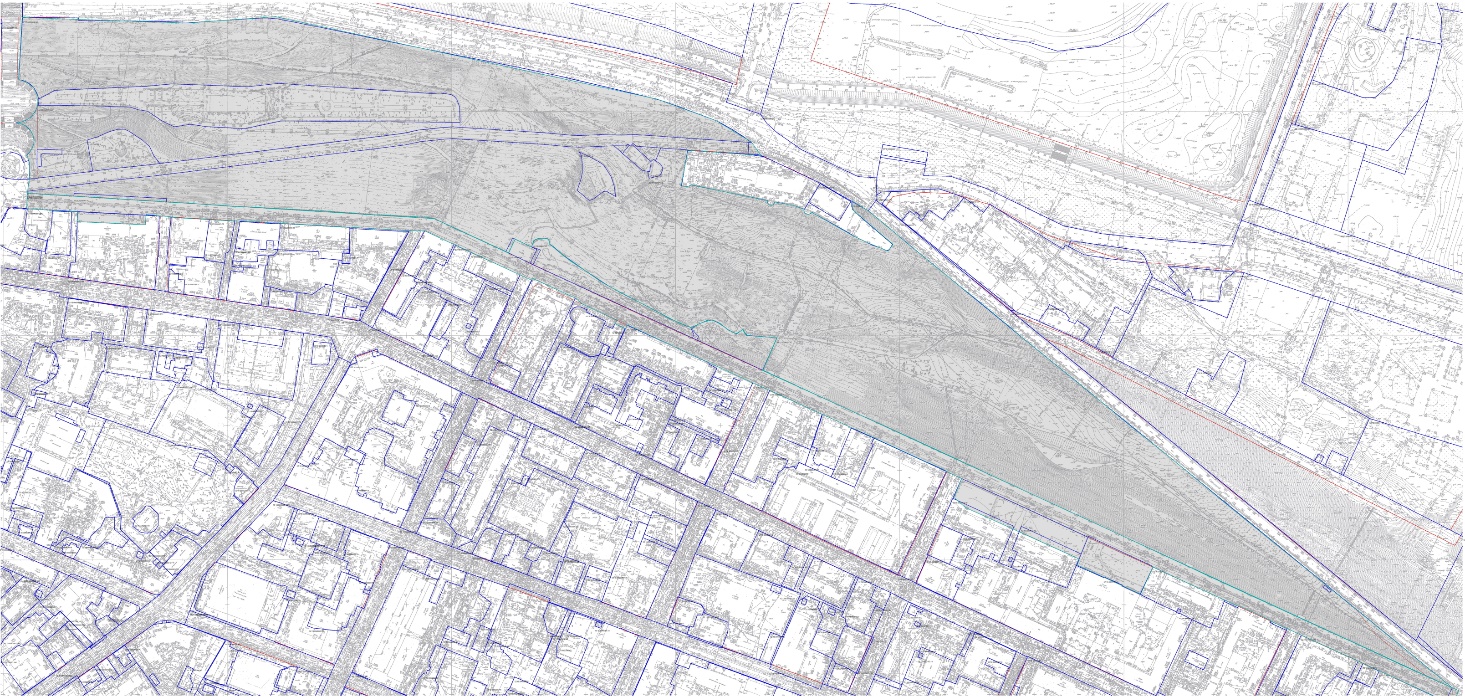 ЧАСТЬ V ОБОСНОВАНИЕ НАЧАЛЬНОЙ (МАКСИМАЛЬНОЙ) ЦЕНЫ ДОГОВОРАРасчет средней цены: (Коммерческое предложение №1 + Коммерческое предложение №2 + Коммерческое предложение №3) / 3 = 47 745 730,00 рублей Начальная (максимальная) цена договора, составляет – 47 745 730,00 рублей (сорок семь миллионов семьсот сорок пять тысяч семьсот тридцать рублей 00 копеек), включая все расходы, в том числе налоги, сборы, обязательные платежи, транспортные и иные расходы.№ п/пНаименование п/пСодержание1.Предмет запроса предложений Условия разработки проектной документации на проведение работ по сохранению объектов культурного наследия регионального значения «Нижегородский откос» и «Александровский сад», расположенных на территории: г. Нижний Новгород, участок склона от Чкаловской лестницы до Казанского съезда, ограниченный сверху Верхне-Волжской набережной, а снизу Нижневолжской набережной2.Состав и объем выполняемых работ (оказываемых услуг)В соответствии с проектом договора и техническим заданием, являющимся неотъемлемой частью документации3.Способ закупки и форма закупкиОткрытый запрос предложений в электронной форме4.Условия договора (сроки, место выполнения работ (оказания услуг), условия оплаты)Работы должны быть выполнены: в течение 3 (трех) месяцев с даты заключения договора Место выполнения работ: г. Нижний НовгородОплата по Договору производится согласно условиям проекта договора, являющегося неотъемлемой частью документации.5.Количество лотов1 (один) 6.ЗаказчикАНО «ЦЕНТР 800» 7.Место нахождения и фактический адрес заказчикаМесто нахождения: 603083, г.Н.Новгород, Кремль, корп. 10Фактический адрес: г.Н.Новгород, наб. Федоровского, 78.Контактное лицо Заказчика, ответственное за проведение запроса предложенийДемин Дмитрий Алексеевич, эл.почта: demin@nizhny800.ru, тел. 8 (831) 424-78-00, 8-987-544-78-009.Контактное лицо Заказчика, ответственное за заключение договораДемин Дмитрий Алексеевич, эл.почта: demin@nizhny800.ru, тел. 8 (831)-424-78-00, 8-987-544-78-0010.Информационное обеспечение проведения запроса предложенийНастоящий запрос предложений проводится в соответствии с правилами и с использованием функционала ЭТП «Фабрикант» по адресу в сети «Интернет»: www.fabrikant.ru 11.Дата опубликования извещения о проведении запроса предложений03 августа 2020 года12.Начальная (максимальная) цена договора47 745 730,00 рублей 00 копеек (сорок семь миллионов семьсот сорок пять тысяч семьсот тридцать рублей 00 копеек)13.Порядок формирования ценыЦена включает в себя стоимость работ, все налоги, сборы, обязательные платежи и иные расходы Участника, которые Участник должен понести согласно условиям проекта договора и в целях его полного исполнения.14.Официальный язык запроса предложенийРусский15.Валюта запроса предложенийРоссийский рубль16.Обеспечение заявки на участие в запросе предложенийУстановлено.Форма обеспечения – обеспечительный платеж.Размер обеспечения: 1% от начальной (максимальной) цены договора.Валюта обеспечения: Российский рубль. Денежные средства в обеспечение Заявки вносятся в соответствии с Регламентом работы ЭТП. 16.1Обеспечение исполнения договораУстановлено.Форма обеспечения – безотзывная банковская гарантия.Размер обеспечения: 30 % от цены Договора.Валюта обеспечения: Российский рубль. Срок и порядок предоставления: в соответствии с разделом 71 проекта Договора.17.Возможность привлечение соисполнителей (субподрядчиков)Допускается.18.Требования, предъявляемые к Участникам запроса предложенийУстановлены пунктом 3.1.1., 3.1.2.  документации.Дополнительные требования к Участникам запроса предложений:1. Участник запроса предложений должен являться действующим членом саморегулируемой организации, основанной на членстве лиц, осуществляющих подготовку проектной документации 2. Наличие Лицензии Министерства культуры на следующие виды работ:1. Разработка проектной документации по консервации, реставрации и воссозданию объектов культурного наследия (памятников истории и культуры) народов Российской Федерации.2. Разработка проектной документации по ремонту и приспособлению объектов культурного наследия (памятников истории и культуры) народов Российской Федерации.3. Наличие за три года, предшествующие участию в открытом запросе предложений, опыта исполнения не менее 3-х договоров (контрактов) на разработку проектной документации на проведение работ по сохранению объектов культурного наследия регионального значения, предусматривающих приспособление объекта культурного наследия для современного использования, при совокупной цене таких договоров (контрактов) не менее 25 миллионов рублей.4. Наличие за три года, предшествующие участию в открытом запросе предложений, опыта исполнения не менее чем 2 договоров (контрактов) на подготовку проектной документации на выполнение комплексного благоустройства и озеленения городских территорий (в том числе парков, скверов, площадей и т.п.) и(или) реконструкции улиц (в комплексе с сетями инженерно-технического обеспечения, сооружениями и элементами обустройств) на общую сумму не менее 30 млн. руб.19.Документы, подтверждающие соответствие требованиям, предъявляемым к Участникам запроса предложений Установлены подразделом 3.2 документацииДокументы, подтверждающие соответствие дополнительным требованиям к Участникам запроса предложений:1. Выписка из Реестра членов саморегулируемой организации, выданной не ранее чем за два месяца до даты начала срока подачи заявок, указанной в Документации, по форме, утвержденной приказом Федеральной службы по экологическому, технологическому и атомному надзору от 4 марта 2019 года N 86.2. Копия Лицензии Министерства культуры на следующие виды работ:а) Разработка проектной документации по консервации, реставрации и воссозданию объектов культурного наследия (памятников истории и культуры) народов Российской Федерации.б) Разработка проектной документации по ремонту и приспособлению объектов культурного наследия (памятников истории и культуры) народов Российской Федерации.3. Подтверждается информационным письмом по Форме 6, суказанием информации об исполненных договорах (суказанием номера и даты договора, предмета договора, ценыдоговора, площади, срока выполнения работ, наименованиезаказчика), с обязательным приложениемподтверждающих документов по каждому договору,заявленному в форме, в четкой последовательности:1) Копии договоров2) Копии актов приемки выполненных работ илииных документов, подтверждающих исполнение обязательствпо договору3) Копии заключений (актов) государственной историко-культурной экспертизы.4) Копии согласований проектной документации органами исполнительной власти, осуществляющими функции в области государственной охраны объектов культурного наследия.4. Подтверждается информационным письмом по Форме 6. суказанием информации об исполненных договорах (суказанием номера и даты договора, предмета договора, ценыдоговора, площади, срока выполнения работ, наименованиезаказчика), с обязательным приложениемподтверждающих документов по каждому договору,заявленному в форме, в четкой последовательности:1) Копии договоров2)Копии актов приемки выполненных работ илииных документов, подтверждающих исполнение обязательствпо договору		20.Состав заявки на участие в запросе предложений и порядок размещения документов в составе заявки на участие в запросе предложений1. Формы, заполняемые с помощью функционала ЭТП.Все поля форм ЭТП, доступные участнику для заполнения и корректирования, должны быть заполнены и содержать соответствующие сведения в полном объеме.2. Формы, заполняемые на бумажном носителе согласно требованиям документации и размещаемые в отсканированном виде на сайте ЭТП:1) заявка на участие в запросе предложений по форме, приведенной в настоящей документации (часть III, Форма 2) со всеми приложениями (часть III, формы 3-7);2) опись представляемых документов (часть III, форма 1).3. Документы, указанные в пункте 19 раздела 6 «Информационная карта запроса предложений», подтверждающие соответствие Участника запроса предложений установленным требованиям.21.Возможность проведения процедуры переторжкиУсловия договора, по которым возможно проведение переторжкиВозможность проведения переторжки - предусмотрена.Переторжка, в случае принятия решения о ее проведении, проводится в отношении цены договора.22.Срок окончания подачи заявок на участие в запросе предложений Дата и время окончания срока подачи заявок на участие в запросе предложений: 12:00 (время Московское) «07» августа 2020 года.23.Срок проведения рассмотрения, оценки и сопоставления заявок на участие в запросе предложенийРассмотрение, оценка и сопоставление заявок проводится не позднее «25» августа 2020 года, а в случае проведения переторжки в течение 3 (трех) рабочих дней с даты проведения переторжки.24.Критерии оценки заявок на участие в запросе предложений Участников запроса предложенийСогласно критериям оценки заявок на участие в запросе предложений, приведенным в разделе 7 «Критерии и порядок оценки заявок на участие в запросе предложений».25.Оценка заявок на участие в запросе предложенийСогласно порядку оценки заявок на участие в запросе предложений, приведенной в разделе 7 «Критерии и порядок оценки заявок на участие в запросе предложений».26.Возможность заключения договора с несколькими участникамиНе предусмотрена.№Наименование Подтверждающие документы1.Наличие в штате по основному месту работы не менее двух работников, имеющих высшее образование в области архитектуры не ниже уровня специалитета или магистратуры, опыт работы в качестве главного архитектора проекта не менее трех лет, в том числе не менее одного специалиста, включенного в национальный реестр специалистов в области инженерных изысканий и архитектурно-строительного проектирования (НОПРИЗ).Подтверждается информационным письмом по форме в соответствии с Приложением № 2 к заявке на участие,   с указанием ФИО работников, должности, номера диплома о высшем образовании , опыта работы в качестве главного архитектора проекта с обязательным приложением копии дипломов о высшем образовании работников, выписки из национального реестра специалистов в области инженерных изысканий и архитектурно-строительного проектирования, а также копий трудовых книжек и иных документов, подтверждающих работу в данной компании и опыта работы в качестве главного архитектора проекта.2.Наличие в штате по основному месту работы не менее двух, имеющих высшее образование в области строительства не ниже уровня специалитета или магистратуры, опыт работы в качестве главного инженера проекта не менее трех лет, в том числе не менее одного специалиста, включенных в национальный реестр специалистов в области инженерных изысканий и архитектурно-строительного проектирования (НОПРИЗ).Подтверждается информационным письмом, подтверждающим квалификацию специалистов по форме в соответствии с Приложением № 2 к заявке на участие,   с указанием ФИО работников, должности, номера диплома о высшем образовании , выписки из национального реестра специалистов в области инженерных изысканий и архитектурно-строительного проектирования (опыта работы в качестве главного инженера проекта с обязательным приложением копии дипломов о высшем образовании работников, а также копий трудовых книжек и иных документов, подтверждающих работу в данной компании и опыта работы в качестве главного инженера проекта.3. Наличие в штате не менее одного специалиста в области сохранения объектов культурного наследия, аттестованного Министерством культуры Российской Федерации по высшей квалификационной категории по специальности инженер (или архитектор), или двух специалистов, аттестованных Министерством культуры Российской Федерации по первойквалификационной категории по специальности инженер (или архитектор).Подтверждается информационным письмом, подтверждающим квалификацию специалистов по форме в соответствии с Приложением № 2 к заявке на участие,  с указанием ФИО работников, должности, с приложением также копий трудовых книжек и/или иных документов, подтверждающих работу в данной компании, свидетельств об аттестации и присвоении соответствующей квалификационной категории.4.Наличие в штате по основному месту работы не менее двух работников, имеющих высшее образование по любой из специальностей (направлений)«Городское строительство и хозяйство» «Городское строительство», «Промышленное и гражданское строительство»,«Строительство», «Проектирование зданий» и стаж работы по соответствующей специальности не менее пяти лет.Подтверждается информационным письмом, подтверждающим квалификацию специалистов по форме в соответствии с Приложением № 2 к заявке на участие, с указанием ФИО работников, должности, номера диплома о высшем образовании по любой из специальностей (направлений)«Городское строительство и хозяйство» «Городское строительство», «Промышленное и гражданское строительство»,«Строительство», «Проектирование зданий», опыта работы с обязательным приложением копии дипломов о высшем образовании работников, а также копий трудовых книжек и иных документов, подтверждающих работу в данной компании и опыт практической работы по указанным специальностям.Не представлено подтверждение наличия специалистов, указанных в п.1-4. Настоящего раздела0 балловПредставлено подтверждение наличия специалистов, указанных в п.1 Настоящего раздела20 балловПредставлено подтверждение наличия специалистов, указанных в п.1 и п.2 Настоящего раздела40 балловПредставлено подтверждение наличия специалистов, указанных в п.1-3. Настоящего раздела85 балловПредставлено подтверждение наличия специалистов, указанных в п. 1-4. Настоящего раздела 100 балловгород Нижний Новгород«___»_______ 2020г.ОрганизацияУчреждение ПодрядчикАвтономная некоммерческая организация «Региональное управление проектами и организации массовых мероприятий «Центр 800» (АНО «Центр 800»)Место нахождения: 603083, г.Н.Новгород, Кремль, корп. 10Фактический адрес: г.Н.Новгород, Ульянова, 10АОГРН: 1195275015836ИНН: 5260462119КПП: 526001001л/счет 030003060160на р/счете министерства финансовНижегородской области№ 40601810722024000001 в Волго-Вятском ГУ Банка России г. Нижний НовгородБИК 042202001ОКТМО 22701000ДиректорДиректорС.И.ЮДИНАМ.п.М.п.123№ п\пНаименование документовКоличество листов1.2.3.…На бланке организации (при наличии)Дата, исх. номерЗаказчику: ______________________(указать наименование заказчика)__________________________________________________________________________________________________________________________________________________________№ п/пНаименование показателяСодержание показателя и единица измеренияЗначениеСведения о включении в цену договора НДСПримечание1Цена договораРоссийский РубльУказать цифрами и прописьюв цену договора включен НДС в размере __ %, что составляет ____ рублей __ копеек / без НДС (в случае применения упрощенной системы налогообложения)Приложение №1 к заявке2Квалификация участника запроса предложенийНаличие  специалистов (в соответствии с п.п. 1 Критерия «Квалификация участников закупки, в том числе наличие специалистов и иных работников определенного уровня квалификации» (чел.)Наличие / Отсутствие-Приложение №2 к заявке2Квалификация участника запроса предложенийНаличие  специалистов (в соответствии с п.п. 2 Критерия «Квалификация участников закупки, в том числе наличие специалистов и иных работников определенного уровня квалификации» (чел.)Наличие / Отсутствие-Приложение №2 к заявке2Квалификация участника запроса предложенийКоличество квалифицированных специалистов (в соответствии с п.п. 3  Критерия «Квалификация участников закупки, в том числе наличие специалистов и иных работников определенного уровня квалификации» (чел.)Наличие / Отсутствие-Приложение №2 к заявке2Квалификация участника запроса предложенийНаличие  специалистов (в соответствии с п.п. 4 Критерия «Квалификация участников закупки, в том числе наличие специалистов и иных работников определенного уровня квалификации» (чел.)Наличие / Отсутствие-Приложение №2 к заявке3.1.Опыт исполнения договоров в соответствии с пп.2.1. п.2 раздела 7 ДокументацииКоличество исполненных договоров и общая стоимость договоровУказать цифрами и прописью-Приложение №4 к заявке3.2.Опыт исполнения договоров в соответствии с пп.2.2. п.2 раздела 7 ДокументацииКоличество исполненных договоров и общая стоимость договоровУказать цифрами и прописью-Приложение №4 к заявке№ п\пФИОДолжностьДата дипломаНомер диплома Дата и № уведомления из Национального реестра НОПРИЗОпыт работы в качестве главного архитектора проекта123№ п\пФИОДолжностьДата дипломаНомер диплома Дата и № уведомления из Национального реестра НОПРИЗОпыт работы в качестве главного инженера проекта123№ п\пФИОДолжностьДата дипломаНомер диплома Дата и № аттестации Министерством Культуры, категория специалистаОпыт работы 123№ п\пФИОДолжностьДата дипломаНомер диплома Опыт работы по любой из специальностей (направлений) «Городское строительство и хозяйство», «Промышленное и гражданское строительство», «Проектирование зданий» 123№НаименованиеСведения об Участнике запроса предложенийПолное и сокращенное наименования юридического лица (фирменное наименование – при наличии), либо Ф.И.О. Участника запроса предложений – физического лица, в том числе, зарегистрированного в качестве индивидуального предпринимателяОрганизационно - правовая формаСвидетельство о внесении в Единый государственный реестр юридических лиц/индивидуального предпринимателя (дата и номер, кем выдано) либо паспортные данные для Участника запроса предложений – физического лицаВиды деятельностиСрок деятельности (с учетом правопреемственности)ИНН, КПП, ОГРН, ОКПОЮридический адрес (страна, адрес) (для юридического лица)Почтовый адрес (страна, адрес)Место жительства (для физического лица)Телефоны (с указанием кода города)Адрес электронной почты Филиалы: перечислить наименования и почтовые адреса (для юридического лица)Размер уставного капитала (для юридического лица)Стоимость основных фондов (по балансу последнего завершенного периода) (для юридического лица)Банковские реквизиты (наименование и адрес банка, номер расчетного счета Участника запроса предложений в банке, телефоны банка, прочие банковские реквизиты)Фамилия, Имя и Отчество руководителя Участника запроса предложений, имеющего право подписи согласно учредительным документам, с указанием должности и контактного телефона (для юридического лица)Орган управления Участника запроса предложений – юридического лица, уполномоченный на одобрение сделки, право на заключение которой является предметом настоящего запроса предложений и порядок одобрения соответствующей сделкиСведения о деятельности участника закупки, подтверждающие успешный опыт выполнения работ (оказания услуг) Сведения о деятельности участника закупки, подтверждающие успешный опыт выполнения работ (оказания услуг) Сведения о деятельности участника закупки, подтверждающие успешный опыт выполнения работ (оказания услуг) Сведения о деятельности участника закупки, подтверждающие успешный опыт выполнения работ (оказания услуг) Сведения о деятельности участника закупки, подтверждающие успешный опыт выполнения работ (оказания услуг) № п/пПредмет контракта (договора), исполненного участником закупкиСтоимость работ (услуг)Сроки выполнения работ (оказания услуг) по контракту (договору)Реквизиты контракта (договора), актов приемки работ (услуг), заключений, согласований12345№п/пПеречень основных требованийПеречень основных требованийПеречень основных требованийСодержание требований1. Наименование и характер работ1. Наименование и характер работ1. Наименование и характер работ1. Наименование и характер работ1. Наименование и характер работ1Характер работ Характер работ Характер работ Разработка проекта приспособления для современного использования (далее также - проектирование) объектов культурного наследия регионального значения (благоустройство) «Нижегородский откос» и «Александровский сад»(далее совместно – Объект)2. Краткие характеристики выполняемых работ2. Краткие характеристики выполняемых работ2. Краткие характеристики выполняемых работ2. Краткие характеристики выполняемых работ2. Краткие характеристики выполняемых работ2.1Цель работЦель работЦель работ1. Проведение работ по сохранению Объекта культурного наследия, предусматривающих приспособление к современному использованию посредством благоустройства.2. Проведение работ по инженерной защите.2.2Краткий состав работ и их основные результаты Краткий состав работ и их основные результаты Краткий состав работ и их основные результаты Раздел 1.Предварительные работыРаздел 2. Комплексные научные исследованияРаздел 3. Проект реставрации и приспособления3.1.Эскизный проект (архитектурные и конструктивные решения проекта).3.2.Проект.Раздел 4. Рабочая проектная (проектно-сметная) документация.2.3Краткое описание ОбъектаКраткое описание ОбъектаКраткое описание ОбъектаОбъект представляет из себя парковый ансамбль, состоящий из территорий «Нижегородского откоса» и парковой зоны «Александровского сада» разделенных проезжей частью Георгиевского съезда и ограниченный Казанским съездом, Нижне-Волжской набережной, Верхне-Волжской набережной. Объект расположен на склоне и планировочно представляет из себя комплекс площадок и террас связанных между собой пешеходными дорожками. Парковая зона имеет вертикальные связи с Верхне-Волжской набережной в виде лестниц.  На площадках имеются малые архитектурные формы и инфраструктурные объекты в неудовлетворительном состоянии. На территории присутствует озеленение в виде деревьев и кустарников.Объект определён в границах. Границы территории утверждены Приказом управления государственной охраны объектов культурного наследия Нижегородской области от 19.11.2015 № 185 «Об утверждении границ ирежима использования территории объекта культурного наследия регионального значения – ансамбль «Александровский сад», границ территории, требований к осуществлению деятельности и градостроительному регламенту в границах территории объекта культурногонаследия регионального значения –достопримечательное место «Нижегородский откос» (включен в Реестр нормативных актов органов исполнительной власти Нижегородской области16.12.2015 № 07832-518-185).Наименование территорий объекта (в соответствии с охранным обязательством): «Александровский сад», Категория историко-культурного значения Объекта: объекты культурного наследия регионального значенияАдрес Объекта: Нижегородская область, г. Нижний Новгород, Нижегородский район, склон горы между Георгиевским, Казанским съездами, Верхне-Волжской наб.Архитекторы: П.Д. Готман, в.Пельцель,Годы создания: 1834– 1840 гг.,Вид объекта: ансамбль (в границах территории достопримечательного места «Нижегородский откос»).«Нижегородский откос», Категория историко-культурного значения Объекта: объекты культурного наследия регионального значенияАдрес Объекта: Нижегородская область, г. Нижний Новгород, Нижегородский район, склон горы между Георгиевским, Казанским съездами, Верхне-Волжской наб.Архитекторы: П.Д. Готман, в.Пельцель,Годы создания: 1834– 1840 гг.,Вид объекта: достопримечательное место2.4Предмет охраны ОбъектаПредмет охраны ОбъектаПредмет охраны ОбъектаПредмет охраны достопримечательного места «Нижегородский откос» и ансамбля «Александровский сад» утвержден приказом управления государственной охраны объектов культурного наследия Нижегородской области от 02.10.2015 № 150 «Об утверждении предметаохраны объектов культурного наследия регионального значения "Александровский сад" и "Нижегородский откос" в г. Нижнем Новгороде».2.5Основные технико-экономические показатели по ОбъектуОсновные технико-экономические показатели по ОбъектуОсновные технико-экономические показатели по Объекту Общая площадь Объекта – 28,8 Га. (уточняется при проектировании)Объект располагается на земельных участках, состоящих на государственном кадастровом учете, в составе: Участок №1 с кадастровым номером 52:18:0060014:165, площадь 16 722 кв. м; Участок №2 с кадастровым номером 52:18:0060014:166, площадь 9 211 кв. м; Участок №3 с кадастровым номером 52:18:0000000:10130, площадью 6 481 кв. м; Участок №4 с кадастровым номером 52:18:0060014:140, площадь 65 120 кв. м; Участок №5 с кадастровым номером 52:18:0060014:10, площадь 16 012 кв. м; Участок №6 с кадастровым номером 52:18:0060014:9, площадь 2 566 кв. м; Участок №7 с кадастровым номером 52:18:0060013:46, площадь 166 280 кв. м; Участок №8 с кадастровым номером 52:18:0060013:5, площадь 3 113 кв. м; Участок №9 с кадастровым номером 52:18:0060013:9, площадь 2 480 кв. м; Участок №10 с кадастровым номером 52:18:0060013:4, площадь 457 кв. м. 2.6Категория сложности ОбъектаКатегория сложности ОбъектаКатегория сложности ОбъектаКатегория сложности Объекта устанавливается Актом категории сложности научно-проектных работ с учетом классификации по таблице 1.1 РниП 4.05.01-93 «Методические рекомендации по определению стоимости научно-проектных работ для реставрации недвижимых памятников истории и культуры»2.7Предельные максимальные стоимости реализации решений, предусмотренных результатами РаботПредельные максимальные стоимости реализации решений, предусмотренных результатами РаботПредельные максимальные стоимости реализации решений, предусмотренных результатами РаботМаксимальный прогнозируемый лимит стоимости реализации результатов проектирования, определяющий состав закладываемых проектных решений и подлежащий соблюдению Подрядчиком при разработке проектных решений, назначается Заказчиком в ходе проектирования.3. Общие сведения3. Общие сведения3. Общие сведения3. Общие сведения3. Общие сведения3.1Основание для разработкиОснование для разработкиОснование для разработкиЗадание на выполнение работ по сохранению объекта культурного наследия «Александровский сад» от 13 .05.2020г. №115-р  Задание на выполнение работ по сохранению объекта культурного наследия «Нижегородский откос» от 22.05.2020 № 129-рНастоящее техническое задание. 3.2Лицо, осуществляющее оплату работ (далее – Заказчик)Лицо, осуществляющее оплату работ (далее – Заказчик)Лицо, осуществляющее оплату работ (далее – Заказчик)Автономная некоммерческая организация «Региональное управление проектами и организации массовых мероприятий «Центр 800»  (АНО «Центр 800»)3.3Пользователь Объекта (арендатор, владелец)Пользователь Объекта (арендатор, владелец)Пользователь Объекта (арендатор, владелец)Администрация Нижегородского района города Нижнего Новгорода3.4Ответственность за качество работОтветственность за качество работОтветственность за качество работВ соответствии с действующим законодательством и договором 3.5Материалы, передаваемые заказчиком проектировщику до начала работМатериалы, передаваемые заказчиком проектировщику до начала работМатериалы, передаваемые заказчиком проектировщику до начала работКонцепция развития территории Александровского сада (далее – Концепция)Перечень элементов обустройства объектов4. Требования соответствия нормативным документам (лицензии, допуски, разрешения, согласования)4. Требования соответствия нормативным документам (лицензии, допуски, разрешения, согласования)4. Требования соответствия нормативным документам (лицензии, допуски, разрешения, согласования)4. Требования соответствия нормативным документам (лицензии, допуски, разрешения, согласования)4. Требования соответствия нормативным документам (лицензии, допуски, разрешения, согласования)4.1Требования к подрядчикуТребования к подрядчикуТребования к подрядчикуПодрядчик на период выполнения работ должен соответствовать требованиям действующего законодательства, в том числе обладать лицензиями и допусками, необходимыми для выполнения работ на Объекте. Подрядчик должен иметь на весь период выполнения работ:  лицензию на осуществление деятельности по сохранению объектов культурного наследия (памятников истории и культуры) народов Российской Федерации, выданную Министерством культуры Российской Федерации в соответствии с постановлением Правительства Российской Федерации от 17 октября 2017 г. № 1262 "О внесении изменений в Положение о лицензировании деятельности по сохранению объектов культурного наследия (памятников истории и культуры) народов Российской Федерации": а) на разработку проектной документации по консервации, реставрации и воссозданию объектов культурного наследия (памятников истории и культуры) народов Российской Федерации;б) на разработку проектной документации по ремонту и приспособлению объектов культурного наследия (памятников истории и культуры) народов Российской Федерации;Подрядчик должен иметь в штате специалистов в области сохранения объектов культурного наследия, аттестованных в установленном порядке. В случае, если при проведении работ или предусматриваемыми результатами работ решениями затрагиваются конструктивные и другие характеристики надежности и безопасности Объекта, Подрядчик должен иметь членство в саморегулируемой организации в области инженерных изысканий, архитектурно-строительного проектирования в порядке, определяемом Градостроительным кодексом Российской Федерации4.2Требования соответствия проектной (научно-проектной) документации нормативным документамТребования соответствия проектной (научно-проектной) документации нормативным документамТребования соответствия проектной (научно-проектной) документации нормативным документам1. Состав и содержание проектной документации должны соответствовать требованиям следующих основных нормативных документов:   - Федеральный закон от 25 июня 2002 г. № 73ФЗ "Об объектах культурного наследия (памятниках истории и культуры) народов Российской Федерации" (в том числе п. 6 статьи 45) (далее – Федеральный закон от 25 июня 2002 г. № 73-ФЗ);  - Постановление Правительства Российской Федерации от 15 июля 2009 г. № 569 "Об утверждении Положения о государственной историко-культурной экспертизе";   - Приказ Минкультуры России от 5 июня 2015 г.                   № 1749 "Об утверждении порядка подготовки и согласования проектной документации на проведение работ по сохранению объекта культурного наследия, включенного в единый государственный реестр объектов культурного наследия (памятников истории и культуры) народов Российской Федерации, или выявленного объекта культурного наследия";   - Приказ Минкультуры России от 22 ноября 2013 г. № 1942 "Об утверждении Административного регламента предоставления государственной услуги по согласованию проектной документации на проведение работ по сохранению объекта культурного наследия (памятника истории и культуры) народов Российской Федерации Федерального значения (за исключением отдельных объектов культурного наследия, перечень которых устанавливается Правительством Российской федерации) органами государственной власти субъектов Российской Федерации, осуществляющими полномочия в области сохранения, использования, популяризации и государственной охраны объектов культурного наследия";   -Приказ Минкультуры России от 30 июля 2012 г.  № 811 "Об утверждении Административного регламента предоставления государственной услуги по выдаче задания и разрешения на проведение работ по сохранению объекта культурного наследия (памятника истории и культуры) народов Российской Федерации федерального значения (за исключением отдельных объектов культурного наследия, перечень которых устанавливается Правительством Российской Федерации) органами государственной власти субъектов Российской Федерации, осуществляющими полномочия в области сохранения, использования, популяризации и государственной охраны объектов культурного наследия"; -Национальный стандарт Российской Федерации ГОСТ Р 55528-2013 "Состав и содержание научно-проектной документации по сохранению объектов культурного наследия. Памятники истории и культуры. Общие требования", утвержденный приказом Федерального агентства по техническому регулированию и метрологии от 28 августа 2013 г. № 593-ст (далее – ГОСТ Р 55528-2013);  национальный стандарт Российской Федерации ГОСТ Р 55567-2013 "Порядок организации и ведения инженерно-технических исследований на объектах культурного наследия. Памятники истории и культуры. Общие требования", утвержденный приказом Федерального агентства по техническому регулированию и метрологии от 28 августа 2013 г. № 665-стнациональный стандарт Российской Федерации ГОСТ Р 56905-2016 "Проведение обмерных и инженерно-геодезических работ на объектах культурного наследия. Общие требования", утвержденный приказом Федерального агентства по техническому регулированию и метрологии  от 29 марта 2016 г. № 220-стГОСТ 2.105-95 "Межгосударственный стандарт. Единая система конструкторской документации. Общие требования к текстовым документам", введен в действие постановлением Госстандарта России от 8 августа 1995 г. № 426;   ГОСТ 7.1-2003 "Межгосударственный стандарт. Система стандартов по информации, библиотечному и издательскому делу. Библиографическая запись. Библиографическое описание. Общие требования и правила составления", введен в действие постановлением Госстандарта России от 25 ноября 2003 г. № 332-ст;   ГОСТ 21.501-2011 Межгосударственный стандарт. Система проектной документации для строительства. Правила выполнения рабочей документации архитектурных и конструктивных решений", введен в действие приказом Росстандарта от 11 октября 2012 г. № 485-ст;   ГОСТ 21.508-93 "Система проектной документации для строительства. Правила выполнения рабочей документации генеральных планов предприятий, сооружений и жилищно-гражданских объектов", введен постановлением Госстроя России от 5 апреля 1994 г. № 18-31;   ГОСТ 21.110-2013 "Межгосударственный стандарт. Система проектной документации для строительства. Спецификация оборудования, изделий и материалов", введен в действие Приказом Росстандарта от 17 декабря 2013 г. № 2310-ст;   ГОСТ 2.119-2013 "Межгосударственный стандарт. Единая система конструкторской документации. Эскизный проект", введен в действие приказом Росстандарта от 26 ноября 2014 г. № 1794-ст;   В случае, если предусматриваемыми результатами работ решениями затрагиваются конструктивные и другие характеристики надежности и безопасности Объекта, Подрядчик обеспечивает соответствие результата работ требованиям предъявляемым Градостроительным кодексом Российской Федерации5. Основные требования5. Основные требования5. Основные требования5. Основные требования5. Основные требования5.1. Состав предпроектных работ и научных исследований5.1. Состав предпроектных работ и научных исследований5.1. Состав предпроектных работ и научных исследований5.1. Состав предпроектных работ и научных исследований5.1. Состав предпроектных работ и научных исследований5.1.15.1.11. Предварительные работы1. Предварительные работы1. Сбор исходно-разрешительных материалов, составление акта определения влияния предполагаемых к проведению видов работ на конструктивные и другие характеристики надежности и безопасности Объекта. 2. Разработка программы научно-исследовательских работ. 3. Разработка плана мероприятий, обеспечивающих проведение комплексных научных исследований. 4. Составление акта технического состояния Объекта и степени (в процентах) утрат его первоначального физического облика. 5. Проведение предварительного исследования Объекта и имеющихся о нем документов и материалов.6. Подготовка материалов фотофиксации Объекта до начала производственных работ с приложением схемы ее осуществления.7. Формирование акта определения влияния предполагаемых к проведению видов работ на конструктивные и другие характеристики надежности и  безопасности Объекта.8. Оценка влияния предполагаемых работ по сохранению Объекта на иные объекты культурного (в том числе археологического) наследия, разработка проекта обеспечения сохранности таких объектов культурного наследия (либо плана проведения спасательных археологических полевых работ) .5.1.25.1.22. Комплексные научные исследования2. Комплексные научные исследованияВключают в себя:1. Краткие историко-архивные и библиографические исследования;2. Дендроплан (таксация зеленых насаждений);3. Исследования состояния дорожной сети;4. План размещения шурфов, шурфы;5. Историко-культурный опорный план;6. Инженерные изыскания (геологические, гидротехнические, гидрогеологические, почвоведческие, дендрологические и другие специальные изыскания);7. Локальные промеры;8. Зондажи;9. Обследование малых форм и скульптур с диагностикой состояния конструкций и отделочных материалов;10. Ландшафтные исследования территории:анализ ландшафтной композиции (районирование, виды ландшафтов, дорожная сеть, породный состав и т.д.), историко-архитектурный опорный план, графическаяреконструкция планировочной и объемно- пространственной структуры объекта на период предлагаемой реставрации (воссоздания), построение перспектив (для пейзажных композиций), функциональное зонирование;11. Археологические исследования в соответствии с ГОСТ Р 55627;12.Фотофиксация (градостроительная и поэлементная);13. Обоснование и формулирование методики проведения работ. В случае проведения научно-исследовательских и изыскательских работ (зондажи, шурфы) необходимо получить в Управлении разрешение на проведение работ по сохранению объекта культурного наследияв соответствии с порядком выдачи разрешения, утвержденным приказом Министерства культуры РФ от 21.10.2015 № 2625.5.1.35.1.3Меры по обеспечению сохранности объекта археологического наследия (при принятии проектных решений с проведением земляных работ в границах территории, на которой расположен Объект, и на территории, прилегающей к Объекту) иного объекта культурного наследия, включенного в реестр, выявленного объекта культурного наследия, объекта, обладающего признаками объекта культурного наследия.Меры по обеспечению сохранности объекта археологического наследия (при принятии проектных решений с проведением земляных работ в границах территории, на которой расположен Объект, и на территории, прилегающей к Объекту) иного объекта культурного наследия, включенного в реестр, выявленного объекта культурного наследия, объекта, обладающего признаками объекта культурного наследия.В случае, если работами по сохранению Объекта предусматривается воздействие на иные объекты культурного (в том числе археологического) наследия разработать в составе проектной документации раздел об обеспечении сохранности такого объекта (таких объектов) культурного наследия, выявленного объекта культурного наследия или о проведении спасательных археологических полевых работ или проект обеспечения сохранности выявленного объекта культурного наследия либо план проведения спасательных археологических полевых работ, включающие оценку воздействия проводимых работ на указанный объект культурного наследия (далее – документация); получить по документации или разделу документации, обосновывающему меры по обеспечению сохранности объекта культурного наследия, выявленного объекта культурного наследия, заключение государственной историко-культурной экспертизы и представить его на согласование в органом государственной власти уполномоченным в области сохранения, использования, популяризации и государственной охраны объектов культурного наследия (далее - орган государственной охраны объектов культурного наследия).5.2. Основные требования к проектным решениям5.2. Основные требования к проектным решениям5.2. Основные требования к проектным решениям5.2. Основные требования к проектным решениям5.2. Основные требования к проектным решениям5.2.15.2.15.2.1Стадии проектирования1. Проект реставрации и приспособления, в том числе:  1.1. Эскизный проект. 1.2. Проект. 2. Рабочая проектно-сметная документация.5.2.25.2.25.2.2Требования к составу эскизного проектареставрации и приспособления: 1. Ситуационный план;2. Пояснительная записка;3. Генеральный план;4. Дендропроект (лесохозяйственные мероприятия, схема посадок и рубок);5. Схема восстановления дорог;6. Схема восстановления гидросистемы;7. Чертежи марки АР по сохранению архитектурных объектов и малых архитектурных форм, методики и технологии их реставрации;8. Предложения по сохранению скульптуры, малых форм, методики и технологии их реставрации;9. Конструкторские расчеты;10. Расчеты нагрузок на инженерные сети;11. Проект (методика) организации реставрации;12. Укрупненный сметно-финансовый расчет. Содержание разделов разработать в соответствии с требованиями п. 7.5.1. ГОСТ Р 55528-2013. В составе эскизного проекта изложить принципиальные решения и дать научно-методическое обоснование проектных решений.5.2.35.2.35.2.3Требования к составу проекта реставрации и приспособления:1. Изыскательские работы;2. Ситуационный план;3. Пояснительные записки к разделам (ландшафтный, инженерный, архитектурный, конструкторский) с обоснованием проектных решений;4. Генеральный план участка на топографическом плане с проектными предложениями по зданиям, зеленым насаждениям, гидросистеме, инженерным сооружениям, дорожно-тропиночной сети;5. План организации рельефа с проектнымигоризонталями;6. Архитектурные решения;7. Конструктивные решения;8. Инженерные решения;9. Сводный сметный расчет. 5.2.45.2.45.2.4Пояснительная запискаСостав и содержание определяются видами работ 5.2.55.2.55.2.5Требования к вариантной подготовке архитектурных решений Архитектурные решения в части облика нетиповых объектов малых архитектурных форм выполняются в трёх вариантах и представляются Заказчику для согласования. Заказчиком утверждается один вариант для дальнейшего выполнения работ. 5.2.65.2.65.2.6Архитектурные решенияАрхитектурно-планировочные решения разработать согласно Концепции.Общие требования: Зоны и площадки должны быть взаимосвязаны между собой и иметь удобный доступ. Проектом предусмотреть покрытие площадок современными, прочными, травмобезопасными и экологичными материалами. Количество и набор сооружений, МАФ, спортивных и игровых комплексов уточняется при проектировании. Проектируемые элементы благоустройства и озеленения должны обладать качествами: антивандальности, устойчивости, безопасности. Предусмотреть разработку решений представленных в  Концепции по следующим критериям:Пересмотр зоны плавного спуска и игровой площадки в объёме «Петли» проработка планировочного решения пешеходной связи с Парком победыпересмотр архитектурного решения Парящей видовой террасы в зоне Видовой террасыанализ концепции, выявление непроработанных решений, составление списка вопросов для Заказчика;уточнение и корректировка дизайна, функциональных, конструктивных параметров индивидуальных МАФ; переподбор МАФ типового и индивидуального изготовления (при необходимости);переподбор уличного осветительного оборудования (при необходимости);уточнение и разнообразие рисунка покрытий, уточнение материала цвета, фактуры и текстуры покрытий;корректировка и подбор ассортимента и месторасположения зеленых насаждений с учетом локальных условий и зоны влияния инженерных коммуникаций;уточнение и корректировка дизайна, функциональных, конструктивных параметров индивидуальных решений для посадки растений в покрытия (приствольные решетки и специально обустроенные посадочные ямы).Перечень элементов обустройства объектов,  а также рекомендации по применению архитектурных решений Концепции предоставляется Заказчиком дополнительно5.2.75.2.75.2.7Конструктивные решенияСостав и содержание определяются видами работ и в соответствии с принятыми архитектурными решениями. Предоставить описание и обоснование принятых объемно-планировочных и конструктивных решений по размещению некапитальных сооружений, малых архитектурных форм по индивидуальному проекту.Разработать конструктивные решения, узлы, деталировку, спецификации элементов (М1:100, М1:50, М1:10, М1:5)5.2.85.2.85.2.8Инженерное оборудование, сети инженерно-технического обеспечения, перечень инженерно-технических мероприятийСостав и содержание определяются видами предусматриваемых и необходимых работ, определенных по результатам обследований технического состояния, а также на основании состава объектов, предусмотренный Концепцией, и их функциональных и технологических требований. Разработать соответствующие подразделы для оснащения (дооснащения) объекта оборудованием и системами инженерно-технического обеспечения в объеме, необходимом для обеспечения его соответствия действующими требованиями нормативных документов.Предусмотреть работы по восстановлению надлежащего технического состояния всех сетей инженерно-технического обеспечения и инженерного оборудования объекта.Внеплощадочные и внутриплощадочные сети выполнить в соответствии с техническими условиями.Предусмотреть устройство системы видеоконтроля территории. Предусмотреть систему архитектурно-художественного освещения территории. Предусмотреть систему беспроводного интернета на территории объекта.5.2.95.2.95.2.9Требования к мероприятиям по инженерной подготовке (инженерной защите) и проектированию работ в зонах инженерной защиты В соответствии с техническими условиями предприятий инженерной защиты.5.2.105.2.105.2.10Технологические решенияРаздел разработать при необходимости в соответствии с Концепцией 5.2.115.2.115.2.11Перечень мероприятий по охране окружающей средыРазработать в соответствии с требованиями действующих нормативных документов5.2.125.2.125.2.12Требования  к рабочей проектной документации1. Разбивочный чертеж планировки;2. Дендропроект, включая посадочный чертежозеленения;3. План организации рельефа;4. План земляных масс;5. Конструкции дорожных одежд (покрытий);6. Фрагменты генплана, цветников;7. Чертежи наружного освещения и сводные планы наружных инженерных коммуникаций (по особому заданию), рабочие чертежи малых архитектурныхформ (скамейки, фонари, урны, наружные лестницы, фонтаны, амфитеатры и др.), рабочие чертеживосстановления гидросистемы, систем инженерно-технического обеспечения (водоотведение и водопроводная сеть, канализация, газоснабжение,электроснабжение, связь, информатизация);8.Схема сноса и реконструкции насаждений(санитарные рубки и посадочный чертеж);9. План котлованов;10. Проект дорожных работ и вертикальнойпланировки;11. Картограмма земляных работ;12. Проект мелиорации и дренажа;13. Проект отдельных деталей композиции вболее крупном масштабе;14. Цветники, партеры, боскеты и т.п.;15. Схема зонирования и охраны ландшафта;16. Схема экскурсионных маршрутов;17. План организации рельефа и дорожныхпокрытий;18. Проект гидротехнических сооружений;19. Проекты водоснабжения, канализации,отопления и вентиляции;20. Проект поливочного водопровода;21. Проект наружных сетей канализации;22. Проект наружных сетей электроснабжения,освещения и подсветки;23. Проект наружных тепловых сетей;24. Проекты слаботочных сетей;25. Совмещенный план подземных сетей;26. Архитектурные рабочие чертежи марок АРи КР на работы по сохранению построек,малых форм и скульптуры;27. Сметы.5.2.135.2.135.2.13СметыВ соответствии с СРП-2007.8.Сметная документация должна быть разработана  на основе действующей  сметно-нормативной базы (ССН-84, ФЕР-2001, ТСН 2001) в двух уровнях цен: - в базисном уровне цен, определяемого на основании действующих сметных норм и цен 2001 года; -в текущем уровне цен сложившихся ко времени составления  сметной документации.  Выполнить дефектные ведомости (ведомости объемов работ), локальные сметы, объектные сметы и сводный сметный расчет. Если предусматриваемыми результатами Работ решениями не затрагиваются конструктивные и другие характеристики надежности и безопасности Объекта, Подрядчик обеспечивает проведение экспертизы сметной документации в порядке, установленном постановлением Правительства Нижегородской области от 30 января 2008 года № 22 5.2.145.2.145.2.14Мероприятия по обеспечению доступа инвалидовРазработать в соответствии с требованиями действующих нормативных документовПри разработке раздела учесть требования: - СП 59.13330.2012 «Доступность зданий и сооружений для маломобильных групп населения»; - СП 35-101-2001 «Проектирование зданий и сооружений с учетом доступности для маломобильных групп населения. Общие положения»; - СП 35-102-2001 «Жилая среда с планировочными элементами для инвалидов»; - СП 35-103-2001 «Общественные здания и сооружения, доступные маломобильным посетителям»; - ГОСТ Р 52131-2003 «Средства отображения информации знаковые для инвалидов»; - ГОСТ Р 51632-2000 «Технические средства реабилитации людей с ограничениями жизнедеятельности. Общие технические требования и методы испытаний»; - ГОСТ Р 52875-2007 «Указатели тактильные наземные для инвалидов по зрению. Технические требования»6. Сопутствующие работы, услуги, перечень, сроки выполнения, требования к выполнению6. Сопутствующие работы, услуги, перечень, сроки выполнения, требования к выполнению6. Сопутствующие работы, услуги, перечень, сроки выполнения, требования к выполнению6. Сопутствующие работы, услуги, перечень, сроки выполнения, требования к выполнению6. Сопутствующие работы, услуги, перечень, сроки выполнения, требования к выполнению6.16.16.1Требования к сбору   исходно-разрешительной документации и согласованию проектной документации Сбор всех исходных данных необходимых для выполнения работ, а также их актуализацию, осуществляет Подрядчик. Подрядчик собственным иждивением обеспечивает (включая подготовку и подачу (направление) писем, запросов, обращений и т.д., оплату в полном объеме за свой счет процедур, пошлин, сборов и т.д., получение и передача Заказчику результатов рассмотрения, согласования, экспертиз и пр.):1. Заказ и получение исходных данных для разработки проектной документации.2. Разработка и представление демонстрационных и экспозиционных материалов (планшеты, буклеты, презентационные материалы и др., в том числе 3D-визуализация) по запросу Заказчика, в том числе устному, в указанных в таком запросе объёме и виде.3. Предоставление дополнительных экземпляров разработанной проектной документации (в том числе в электронном виде в формате переносимого документа PDF) по запросу Заказчика, не более 4-х экземпляров. 4. Заказ от имени пользователя всех необходимых технических условий (договоров), в том числе на вынос существующих инженерных коммуникаций (при необходимости) и на работы, предусматриваемые к выполнению в зонах инженерной защиты.5.Получение разрешения на проведение работ по сохранению объекта (для проведения научно-исследовательских и изыскательских работ). Научно-исследовательские и изыскательские работы на Объекте; 6.В случае необходимости подготовки документации об обеспечении сохранности объекта культурного (археологического) наследия, выявленного объекта культурного (археологического) наследия, предусмотренной статьей 36 Федерального закона от 25 июня 2002 г. № 73ФЗ, разработка документации или раздела документации, обосновывающих меры по обеспечению сохранности объекта культурного (археологического) наследия, выявленного объекта культурного (археологического) наследия либо документации, подготовленной на основе археологических полевых работ, содержащей результаты исследований, в соответствии с которыми определяется наличие или отсутствие объектов, обладающих признаками объекта культурного (археологического) наследия, на земельных участках, подлежащих воздействию земляных, строительных, хозяйственных и иных работ, получение положительного заключения государственной историко-культурной экспертизы в отношении такой документации (раздела) и представление её на согласование в орган государственной охраны объектов культурного наследия (с обеспечением всех необходимых расходов). 7.Получение в отношении результатов Работ положительного заключения государственной историко-культурной экспертизы с обеспечением всех расходов, связанных с её подготовкой и проведением.8. Подготовка заключения об отнесении работ, выполняемых по разработанной проектной документации, к работам, которые затрагивают либо не затрагивают конструктивные и другие характеристики надежности и безопасности объекта по установленной Министерством культуры Российской Федерации форме. Разработка акта определения влияния предполагаемых к проведению видов работ на конструктивные и другие характеристики надежности и безопасности объекта.9.Получение положительного заключения экспертизы сметной стоимости с обеспечением всех расходов на её проведение (если предусматриваемыми результатами Работ решениями не затрагиваются конструктивные и другие характеристики надежности и безопасности Объекта).10. Получение в порядке, установленном Градостроительным кодексом Российской Федерации, положительного заключения государственной экспертизы проектной документации и результатов инженерных изысканий (в составе результата Работ) в случае, если предусматриваемыми результатами Работ решениями затрагиваются конструктивные и другие характеристики надежности и безопасности Объекта (с обеспечением всех расходов, связанных с её проведением).11. Обеспечение согласования результатов проектирования (проектной документации) органом государственной охраны объектов культурного наследия.12.Согласование дефектных ведомостей (ведомостей объемов работ) с Заказчиком и владельцем Объекта.13. Согласование проектной документации с уполномоченными органами и организациями дорожного хозяйства на предмет исключения возможного затрагивания результатов выполненных ранее работ (на которые распространяются гарантийные обязательства третьих лиц) или повторного выполнения одинаковых работ на Объекте.6.26.26.2Научное руководство и авторский надзор1. Подрядчик на весь период производства ремонтно-реставрационных работ обязуется: 1.1. Заключить при выполнении работ по сохранению Объекта договор на осуществление услуг авторского надзора и осуществить в соответствии с ним научное руководство и авторский надзор за проведением работ по сохранению Объекта. 1.2. После выполнения работ по сохранению Объекта в предусмотренный договором на осуществление авторского надзора срок подготовить и представить в орган государственной охраны объектов культурного наследия в установленном порядке раздел "Научно-реставрационный отчет" в трехмесячный срок (в соответствии с приказом Министерства культуры Российской Федерации от 25 июня 2015 г. № 1840 "Об утверждении состава и Порядка утверждения отчетной документации  о выполнении работ по сохранению объекта культурного наследия, включенного  в единый государственный реестр объектов культурного наследия (памятников истории и культуры) народов Российской Федерации, или выявленного объекта культурного наследия, Порядка приемки работ по сохранению объекта культурного наследия и подготовки  акта приемки выполненных работ по сохранению объекта культурного наследия, включенного в единый государственный реестр объектов культурного наследия (памятников истории и культуры) народов Российской Федерации, или выявленного объекта культурного наследия и его формы"). 2. Авторский надзор и научное руководство осуществляются на основании отдельного договора.7. Сроки выполнения работ7. Сроки выполнения работ7. Сроки выполнения работ7. Сроки выполнения работ7. Сроки выполнения работ7.17.17.1Сроки выполнения работСогласно календарному плану. Общий срок выполнения работ (с учетом получения всех предусмотренных заключений экспертиз и согласований третьих лиц)-  3 мес.8. Порядок выполнения работ8. Порядок выполнения работ8. Порядок выполнения работ8. Порядок выполнения работ8. Порядок выполнения работ8.18.18.1Этапы выполнения работОпределяются календарным планом8.28.28.2Порядок оплаты работОпределяется договором (по соглашению сторон).9. Требования к передаче результата работ9. Требования к передаче результата работ9. Требования к передаче результата работ9. Требования к передаче результата работ9. Требования к передаче результата работ9.19.19.1Требования к количеству и оформлению проектной документацииПодрядчик передает Заказчику проектную документацию   в следующем порядке:8 сброшюрованных и оформленных экземпляров на бумажном носителе;4 экземпляра на электронных носителях (каждый экземпляр на отдельном электронном носителе информации) в формате переносимого документа, в виде электронных файлов форматов .pdf (1 раздел – 1 файл с соответствующим наименованием);2 экземпляра на электронных носителях в виде электронных файлов редактируемых форматов -  графическая часть — файлами в формате .dxf (.dwg), текстовая часть — файлами в формате .doc (.docx, .rtf), сметная документация – файлами в форматах .xls (.xlsx) и .xmlДополнительные требования устанавливаются в зависимости от видов и объема работПредмет договораКоммерческое предложение №1(без НДС)Коммерческое предложение №2(без НДС)Коммерческое предложение №3(без НДС)Подготовка проектной документации на проведение работ по сохранению объектов культурного наследия регионального значения «Нижегородский откос» и «Александровский сад», расположенных на территории: г. Нижний Новгород, участок склона от Чкаловской лестницы до Казанского съезда, ограниченный сверху Верхне-Волжской набережной, а снизу Нижневолжской набережной49 351 000,0047 134 500,0046 751 690,00